2 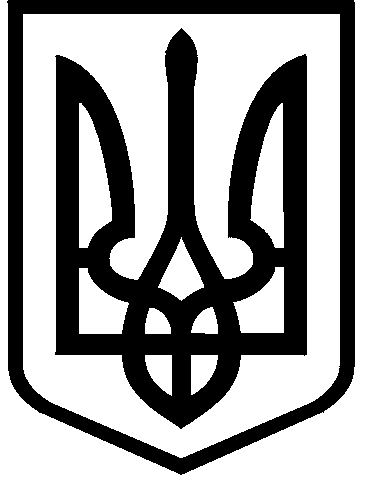 КИЇВСЬКА МІСЬКА РАДАІХ СКЛИКАННЯПОСТІЙНА КОМІСІЯ З ПИТАНЬ ЕКОЛОГІЧНОЇ ПОЛІТИКИ01044, м. Київ, вул. Хрещатик, 36 к.1005/1 	                                                                            тел:(044)202-72-31 Протокол № 6/24засідання постійної комісії Київської міської радиз питань екологічної політикивід 04.10.2022Місце проведення: Київська міська рада, м. Київ, вул. Хрещатик, 36,       десятий поверх, каб. 1017, початок проведення засідання об 11:00.Склад комісії: 5 депутатів Київської міської ради.Присутні: 4 депутати Київської міської ради – члени постійної комісії:Відсутні: Кулеба Є.А. – секретар постійної комісії.Запрошені:Порядок денний:Про розгляд ініціативи Печерської районної в місті Києві державної адміністрації від 26.10.2021 № 105/01-1903/В-100 (вх. від 26.10.2021 № 08/26158) щодо створення об’єкту благоустрою – скверу на земельній ділянці біля житлових будинків № 19 та 19-а на вул. М. Омеляновича-Павленка у  Печерському районі м. Києва.Доповідачі: Голова  Печерської районної в місті Києві державної адміністрації – Кондрашова Наталія Михайлівна;Директор Департаменту земельних ресурсів виконавчого органу Київської міської ради (Київської міської державної адміністрації) – Пелих Валентина Миколаївна;Директор Департаменту містобудування та архітектури виконавчого органу Київської міської ради (Київської міської державної адміністрації) – Свистунов Олександр Вікторович;Генеральний директор КО «Київзеленбуд» – Король Олексій Валентинович.Про розгляд ініціативи депутата Київської міської ради 
Хацевича І.М. від 13.12.2021 № 08/279/09/202-231 (вх. від 23.12.2021 
№ 08/КО-5580) щодо створення об’єкту благоустрою – скверу на земельній ділянці, за адресою: вул. Армійська, 17 у Голосіївському районі м. Києва.Доповідачі: Депутат Київської міської ради – Хацевич Ігор Мирославович;Директор Департаменту земельних ресурсів виконавчого органу Київської міської ради (Київської міської державної адміністрації) – Пелих Валентина Миколаївна;Директор Департаменту містобудування та архітектури виконавчого органу Київської міської ради (Київської міської державної адміністрації) – Свистунов Олександр Вікторович;Генеральний директор КО «Київзеленбуд» – Король Олексій Валентинович.Про розгляд ініціативи депутата Київської міської ради Мухи В.В. від 07.02.2022 № 08/279/09/068-45 (вх. від 08.02.2022 № 08/3033) щодо створення об’єкту благоустрою – скверу на земельній ділянці між буд. № 144 на 
просп. Перемоги та буд. № 51 на вул. Феодори Пушиної  у Святошинському районі м. Києва.Доповідачі: Депутат Київської міської ради – Муха Вікторія Вячеславівна;Директор Департаменту земельних ресурсів виконавчого органу Київської міської ради (Київської міської державної адміністрації) – Пелих Валентина Миколаївна;Директор Департаменту містобудування та архітектури виконавчого органу Київської міської ради (Київської міської державної адміністрації) – Свистунов Олександр Вікторович;Генеральний директор КО «Київзеленбуд» – Король Олексій Валентинович.Про розгляд ініціативи депутата Київської міської ради Мухи В.В. від 08.09.2022 № 08/279/09/068-160 (вх. від 09.09.2022№ 08/14467) щодо створення об’єкту благоустрою зеленого господарства – скверу на земельній ділянці вздовж будинків №№79, 77/1 та 75/2 на проспекті Перемоги у Святошинському районі м. Києва.Доповідачі: Депутат Київської міської ради – Муха Вікторія Вячеславівна;Директор Департаменту земельних ресурсів виконавчого органу Київської міської ради (Київської міської державної адміністрації) – Пелих Валентина Миколаївна;Директор Департаменту містобудування та архітектури виконавчого органу Київської міської ради (Київської міської державної адміністрації) – Свистунов Олександр Вікторович;Генеральний директор КО «Київзеленбуд» – Король Олексій Валентинович.Про розгляд ініціативи депутата Київської міської ради 
Федоренка Ю.С. від 27.10.2021 № 08/279/09/247-876 (вх. від 28.10.2021 
№ 08/26351) щодо створення об’єкту благоустрою – скверу на земельній ділянці вздовж будинку № 4 на бульв. Дарницькому у Дніпровському районі м. Києва.Доповідачі: Депутат Київської міської ради – Федоренко Юрій Сергійович;Директор Департаменту земельних ресурсів виконавчого органу Київської міської ради (Київської міської державної адміністрації) – Пелих Валентина Миколаївна;Директор Департаменту містобудування та архітектури виконавчого органу Київської міської ради (Київської міської державної адміністрації) – Свистунов Олександр Вікторович;Генеральний директор КО «Київзеленбуд» – Король Олексій Валентинович.Про розгляд ініціативи депутата Київської міської ради 
Федоренка Ю.С. від 07.02.2022 № 08/279/09/247-1133 (вх. від 08.02.2022 
№ 08/3103) щодо створення об’єкту благоустрою – скверу на земельній ділянці між вул. Генерала Жмаченка, 4 та вул. А. Малишка, 3 у Дніпровському районі 
м. Києва.Доповідачі: Депутат Київської міської ради – Федоренко Юрій Сергійович;Директор Департаменту земельних ресурсів виконавчого органу Київської міської ради (Київської міської державної адміністрації) – Пелих Валентина Миколаївна;Директор Департаменту містобудування та архітектури виконавчого органу Київської міської ради (Київської міської державної адміністрації) – Свистунов Олександр Вікторович;Генеральний директор КО «Київзеленбуд» – Король Олексій Валентинович.Про розгляд ініціативи депутата Київської міської ради Пинзеник О.О. від 27.10.2021 № 08/279/09/51-279 (вх. від 27.10.2021 № 08/26322) щодо створення об’єкту благоустрою – скверу на земельній ділянці на 
просп. Академіка Глушкова, 33, 35, 39, 43, 45 у Голосіївському районі м. Києва.Доповідачі: Депутат Київської міської ради – Пинзеник Олеся Олександрівна;Директор Департаменту земельних ресурсів виконавчого органу Київської міської ради (Київської міської державної адміністрації) – Пелих Валентина Миколаївна;Директор Департаменту містобудування та архітектури виконавчого органу Київської міської ради (Київської міської державної адміністрації) – Свистунов Олександр Вікторович;Генеральний директор КО «Київзеленбуд» – Король Олексій Валентинович.Про розгляд ініціативи депутата Київської міської ради Маленка Г.С. від 08.12.2021 № 08/279/09/217-566 (вх. від 09.12.2021 № 08/31782) та від 27.09.2022 № 08/279/09/217-786 (вх. від 27.09.2022 № 08/15606) щодо створення об’єкту благоустрою – скверу на земельних ділянках та приєднання їх до території парку, що розташований між просп. М. Бажана та 
вул. Срібнокільською навколо озера Срібний кіл у Дарницькому  районі 
м. Києва.Доповідачі: Депутат Київської міської ради – Маленко Григорій Сергійович;Директор Департаменту земельних ресурсів виконавчого органу Київської міської ради (Київської міської державної адміністрації) – Пелих Валентина Миколаївна;Директор Департаменту містобудування та архітектури виконавчого органу Київської міської ради (Київської міської державної адміністрації) – Свистунов Олександр Вікторович;Генеральний директор КО «Київзеленбуд» – Король Олексій Валентинович.Про розгляд листа Департаменту економіки та інвестицій виконавчого органу Київської міської ради (Київської міської державної адміністрації) від 28.09.2022 № 08/15619 стосовно надання кандидатур для включення їх до складу робочої групи з розробки Стратегії розвитку міста Києва до 2035 року та Плану заходів з її реалізації.Доповідач: Директор Департаменту економіки та інвестицій виконавчого органу Київської міської ради (Київської міської державної адміністрації) – Мельник Наталія Олегівна.Про розгляд проєкту рішення Київської міської ради «Про оголошення ботанічною пам’яткою природи місцевого значення «Райська яблуня» (доручення заступника міського голови – секретаря Київської міської ради від 07.02.2022 № 08/231-347/ПР).Доповідачі: Депутат Київської міської ради – Москаль Денис Денисович;Начальник Управління екології та природних ресурсів виконавчого органу Київської міської ради (Київської міської державної адміністрації) – Возний Олександр Іванович;Директор Департаменту земельних ресурсів виконавчого органу Київської міської ради (Київської міської державної адміністрації) – Пелих Валентина Миколаївна;Генеральний директор КО «Київзеленбуд» – Король Олексій ВалентиновичПро розгляд проєкту рішення Київської міської ради «Про оголошення території ландшафтним заказником місцевого значення «Озеро Лосине» (доручення заступника міського голови – секретаря Київської міської ради від 07.02.2022 № 08/231-348/ПР).Доповідачі: Депутат Київської міської ради – Москаль Денис Денисович;Начальник Управління екології та природних ресурсів виконавчого органу Київської міської ради (Київської міської державної адміністрації) – Возний Олександр Іванович;Директор Департаменту земельних ресурсів виконавчого органу Київської міської ради (Київської міської державної адміністрації) – Пелих Валентина Миколаївна;Директор КП «Дарницьке ЛПГ» – Явний Михайло Іванович.Про розгляд проєкту рішення Київської міської ради «Про оголошення природної території ландшафтним заказником місцевого значення «Совська Пронька» (доручення заступника міського голови – секретаря Київської міської ради від 15.12.2021 № 08/231-4476/ПР).Доповідачі: Депутат Київської міської ради – Кравець Володимир Андрійович;Начальник Управління екології та природних ресурсів виконавчого органу Київської міської ради (Київської міської державної адміністрації) – Возний Олександр Іванович;Директор Департаменту земельних ресурсів виконавчого органу Київської міської ради (Київської міської державної адміністрації) – Пелих Валентина Миколаївна;Генеральний директор КО «Київзеленбуд» – Король Олексій Валентинович;Генеральний директор комунального підприємства виконавчого органу Київської міської ради (Київської міської державної адміністрації) по охороні, утриманню та експлуатації земель водного фонду м. Києва «Плесо» – Савицький Вячеслав Владиславович.Про розгляд проєкту рішення Київської міської ради «Про затвердження Схеми теплопостачання міста Києва на період до 2030 року» (доручення заступника міського голови – секретаря Київської міської ради від 09.09.2022 № 08/231-1269/ПР).Доповідачі: Депутат Київської міської ради – Бродський Олександр Якович;Начальник Управління екології та природних ресурсів виконавчого органу Київської міської ради (Київської міської державної адміністрації) – Возний Олександр Іванович.Про розгляд проєкту рішення Київської міської ради «Про реорганізацію КП «Київміськрозвиток» шляхом приєднання до КО «Київзеленбуд» (доручення заступника міського голови – секретаря Київської міської ради від 01.07.2022 № 08/231-827/ПР).Доповідачі: Начальник Управління екології та природних ресурсів виконавчого органу Київської міської ради (Київської міської державної адміністрації) – Возний Олександр Іванович;В.о. директора КП «Київміськрозвиток» –  Зелений Вадим Олегович;Генеральний директор КО «Київзеленбуд» – Король Олексій Валентинович.Про розгляд проєкту рішення Київської міської ради «Про збільшення розміру статутного капіталу деяких комунальних підприємств (об’єднань) територіальної громади міста Києва, підпорядкованих Управлінню екології та природних ресурсів виконавчого органу Київської міської ради (Київської міської державної адміністрації)» (доручення заступника міського голови – секретаря Київської міської ради від 20.09.2022 № 08/231-1308/ПР).Доповідачі: Депутат Київської міської ради – Москаль Денис Денисович;Начальник Управління екології та природних ресурсів виконавчого органу Київської міської ради (Київської міської державної адміністрації) – Возний Олександр Іванович;Генеральний директор КО «Київзеленбуд» – Король Олексій Валентинович.Про розгляд проєкту рішення Київської міської ради «Про передачу громадянину Михальчуку Валентину Олеговичу у приватну власність земельної ділянки для будівництва і обслуговування жилого будинку на вул. Цілинній, 3-А у Голосіївському районі міста Києва (392704917)» (доручення заступника міського голови – секретаря Київської міської ради від 03.02.2022 
№ 08/231-319/ПР).Доповідачі: Директор Департаменту земельних ресурсів виконавчого органу Київської міської ради (Київської міської державної адміністрації) – Пелих Валентина Миколаївна;Директор Департаменту містобудування та архітектури виконавчого органу Київської міської ради (Київської міської державної адміністрації) – Свистунов Олександр Вікторович;Генеральний директор КО «Київзеленбуд» – Король Олексій Валентинович.Про розгляд проєкту рішення Київської міської ради «Про надання громадянину Шеметі Сергію Васильовичу дозволу на розроблення проєкту землеустрою щодо відведення земельної ділянки у власність для будівництва і обслуговування жилого будинку, господарських будівель і споруд поблизу 
вул. Любомирської у Голосіївському районі міста Києва (440014283)» (доручення заступника міського голови – секретаря Київської міської ради від 17.02.2022 № 08/231-434/ПР).Доповідачі: Директор Департаменту земельних ресурсів виконавчого органу Київської міської ради (Київської міської державної адміністрації) – Пелих Валентина Миколаївна;Директор Департаменту містобудування та архітектури виконавчого органу Київської міської ради (Київської міської державної адміністрації) – Свистунов Олександр Вікторович;Генеральний директор КО «Київзеленбуд» – Король Олексій Валентинович.Про розгляд проєкту рішення Київської міської ради «Про надання громадянину Крисяку Павлу Васильовичу дозволу на розроблення проєкту землеустрою щодо відведення земельної ділянки у власність для будівництва та обслуговування жилого будинку, господарських будівель і споруд поблизу вулиці Остапа Вересая у Голосіївському районі міста Києва (201003899)» (доручення заступника міського голови – секретаря Київської міської ради від 17.02.2022 № 08/231-440/ПР).Доповідачі: Директор Департаменту земельних ресурсів виконавчого органу Київської міської ради (Київської міської державної адміністрації) – Пелих Валентина Миколаївна;Директор Департаменту містобудування та архітектури виконавчого органу Київської міської ради (Київської міської державної адміністрації) – Свистунов Олександр Вікторович;Генеральний директор КО «Київзеленбуд» – Король Олексій Валентинович.Про розгляд проєкту рішення Київської міської ради «Про надання громадянину Морозу Івану Анатолійовичу дозволу на розроблення проєкту землеустрою щодо відведення земельної ділянки у власність для будівництва і обслуговування жилого будинку, господарських будівель і споруд у мікрорайоні Жуляни у Солом'янському районі міста Києва (669610154)» (доручення заступника міського голови – секретаря Київської міської ради від 21.09.2022 
№ 08/231-1309/ПР).Доповідачі: Директор Департаменту земельних ресурсів виконавчого органу Київської міської ради (Київської міської державної адміністрації) – Пелих Валентина Миколаївна;Директор Департаменту містобудування та архітектури виконавчого органу Київської міської ради (Київської міської державної адміністрації) – Свистунов Олександр Вікторович;Генеральний директор КО «Київзеленбуд» – Король Олексій Валентинович.Про розгляд проєкту рішення Київської міської ради «Про передачу ПІДПРИЄМСТВУ З ІНОЗЕМНИМИ ІНВЕСТИЦІЯМИ «МАКДОНАЛЬДЗ ЮКРЕЙН ЛТД» земельних ділянок в оренду для експлуатації та обслуговування об'єктів транспортної інфраструктури (крім об'єктів дорожнього сервісу) на просп. Оболонському, 26 в Оболонському районі міста Києва (393929195)» (доручення заступника міського голови – секретаря Київської міської ради від 04.07.2022 № 08/231-841/ПР).Доповідачі: Директор Департаменту земельних ресурсів виконавчого органу Київської міської ради (Київської міської державної адміністрації) – Пелих Валентина Миколаївна;Директор Департаменту містобудування та архітектури виконавчого органу Київської міської ради (Київської міської державної адміністрації) – Свистунов Олександр Вікторович;Генеральний директор КО «Київзеленбуд» – Король Олексій Валентинович.Про розгляд проєкту рішення Київської міської ради «Про передачу ТОВАРИСТВУ З ОБМЕЖЕНОЮ ВІДПОВІДАЛЬНІСТЮ «ІСТРЕЙТ» земельної ділянки в оренду для експлуатації та обслуговування магазину продовольчих та непродовольчих товарів на вул. Сормовській, 13 у Дарницькому районі міста Києва (547041174)» (доручення заступника міського голови – секретаря Київської міської ради від 04.08.2022 № 08/231-968/ПР).Доповідачі: Директор Департаменту земельних ресурсів виконавчого органу Київської міської ради (Київської міської державної адміністрації) – Пелих Валентина Миколаївна;Директор Департаменту містобудування та архітектури виконавчого органу Київської міської ради (Київської міської державної адміністрації) – Свистунов Олександр Вікторович;Генеральний директор КО «Київзеленбуд» – Король Олексій Валентинович.Про розгляд проєкту рішення Київської міської ради «Про надання комунальному підприємству «Святошинське лісопаркове господарство» земельних ділянок у постійне користування для ведення лісового господарства і пов'язаних з ним послуг у 38, 39, 40, 41, 46, 47 кварталах Київського лісництва у Святошинському районі міста Києва (759763414)» (доручення заступника міського голови – секретаря Київської міської ради від 03.02.2022 
№ 08/231-331/ПР).Доповідачі: Директор Департаменту земельних ресурсів виконавчого органу Київської міської ради (Київської міської державної адміністрації) – Пелих Валентина Миколаївна;Директор Департаменту містобудування та архітектури виконавчого органу Київської міської ради (Київської міської державної адміністрації) – Свистунов Олександр Вікторович;Генеральний директор КО «Київзеленбуд» – Король Олексій Валентинович;Директор КП «Святошинське ЛПГ» – Обухівський Орест Олегович.Про розгляд проєкту рішення Київської міської ради «Про надання комунальному підприємству «Святошинське лісопаркове господарство» земельної ділянки у постійне користування для цілей підрозділів 09.01 – 09.02, 09.04 – 09.05 та для збереження та використання земель природно-заповідного фонду у 35 кварталі Святошинського лісництва у Святошинському районі міста Києва (344139402)» (доручення заступника міського голови – секретаря Київської міської ради від 22.07.2022 № 08/231-916/ПР).Доповідачі: Директор Департаменту земельних ресурсів виконавчого органу Київської міської ради (Київської міської державної адміністрації) – Пелих Валентина Миколаївна;Директор Департаменту містобудування та архітектури виконавчого органу Київської міської ради (Київської міської державної адміністрації) – Свистунов Олександр Вікторович;Генеральний директор КО «Київзеленбуд» – Король Олексій Валентинович;Директор КП «Святошинське ЛПГ» – Обухівський Орест Олегович.Про розгляд проєкту рішення Київської міської ради «Про надання комунальному підприємству «Святошинське лісопаркове господарство» земельної ділянки у постійне користування для цілей підрозділів 09.01 – 09.02, 09.04 – 09.05 та для збереження та використання земель природно-заповідного фонду у 15 кварталі Святошинського лісництва у Святошинському районі міста Києва (437414643)» (доручення заступника міського голови – секретаря Київської міської ради від 22.07.2022 № 08/231-917/ПР).Доповідачі: Директор Департаменту земельних ресурсів виконавчого органу Київської міської ради (Київської міської державної адміністрації) – Пелих Валентина Миколаївна;Директор Департаменту містобудування та архітектури виконавчого органу Київської міської ради (Київської міської державної адміністрації) – Свистунов Олександр Вікторович;Генеральний директор КО «Київзеленбуд» – Король Олексій Валентинович;Директор КП «Святошинське ЛПГ» – Обухівський Орест Олегович.Про розгляд проєкту рішення Київської міської ради «Про надання комунальному підприємству «Святошинське лісопаркове господарство» земельної ділянки у постійне користування для цілей підрозділів 09.01 – 09.02, 09.04 – 09.05 та для збереження та використання земель природно-заповідного фонду у 25 кварталі Святошинського лісництва у Святошинському районі міста Києва (241445837)» (доручення заступника міського голови – секретаря Київської міської ради від 22.07.2022 № 08/231-918/ПР).Доповідачі: Директор Департаменту земельних ресурсів виконавчого органу Київської міської ради (Київської міської державної адміністрації) – Пелих Валентина Миколаївна;Директор Департаменту містобудування та архітектури виконавчого органу Київської міської ради (Київської міської державної адміністрації) – Свистунов Олександр Вікторович;Генеральний директор КО «Київзеленбуд» – Король Олексій Валентинович;Директор КП «Святошинське ЛПГ» – Обухівський Орест Олегович.Про розгляд проєкту рішення Київської міської ради «Про надання комунальному підприємству «Святошинське лісопаркове господарство» земельної ділянки у постійне користування для цілей підрозділів 09.01 – 09.02, 09.04 – 09.05 та для збереження та використання земель природно-заповідного фонду у 6 кварталі Святошинського лісництва у Святошинському районі міста Києва (664184165)» (доручення заступника міського голови – секретаря Київської міської ради від 22.07.2022 № 08/231-919/ПР).Доповідачі: Директор Департаменту земельних ресурсів виконавчого органу Київської міської ради (Київської міської державної адміністрації) – Пелих Валентина Миколаївна;Директор Департаменту містобудування та архітектури виконавчого органу Київської міської ради (Київської міської державної адміністрації) – Свистунов Олександр Вікторович;Генеральний директор КО «Київзеленбуд» – Король Олексій Валентинович;Директор КП «Святошинське ЛПГ» – Обухівський Орест Олегович.Про розгляд проєкту рішення Київської міської ради «Про надання комунальному підприємству «Святошинське лісопаркове господарство» земельних ділянок у постійне користування для цілей підрозділів 09.01 – 09.02, 09.04 – 09.05 та для збереження та використання земель природно-заповідного фонду у 34 кварталі Святошинського лісництва у Святошинському районі міста Києва (654854155)» (доручення заступника міського голови – секретаря Київської міської ради від 22.07.2022 № 08/231-920/ПР).Доповідачі: Директор Департаменту земельних ресурсів виконавчого органу Київської міської ради (Київської міської державної адміністрації) – Пелих Валентина Миколаївна;Директор Департаменту містобудування та архітектури виконавчого органу Київської міської ради (Київської міської державної адміністрації) – Свистунов Олександр Вікторович;Генеральний директор КО «Київзеленбуд» – Король Олексій Валентинович;Директор КП «Святошинське ЛПГ» – Обухівський Орест Олегович.Про розгляд проєкту рішення Київської міської ради «Про надання комунальному підприємству «Святошинське лісопаркове господарство» земельної ділянки у постійне користування для цілей підрозділів 09.01 – 09.02, 09.04 – 09.05 та для збереження та використання земель природно-заповідного фонду у 14 кварталі Святошинського лісництва у Святошинському районі міста Києва (615184154)» (доручення заступника міського голови – секретаря Київської міської ради від 22.07.2022 № 08/231-921/ПР).Доповідачі: Директор Департаменту земельних ресурсів виконавчого органу Київської міської ради (Київської міської державної адміністрації) – Пелих Валентина Миколаївна;Директор Департаменту містобудування та архітектури виконавчого органу Київської міської ради (Київської міської державної адміністрації) – Свистунов Олександр Вікторович;Генеральний директор КО «Київзеленбуд» – Король Олексій Валентинович;Директор КП «Святошинське ЛПГ» – Обухівський Орест Олегович.Про розгляд проєкту рішення Київської міської ради «Про надання комунальному підприємству «Святошинське лісопаркове господарство» земельної ділянки у постійне користування для цілей підрозділів 09.01 – 09.02, 09.04 – 09.05 та для збереження та використання земель природно-заповідного фонду у 7 кварталі Святошинського лісництва у Святошинському районі міста Києва (724928417)» (доручення заступника міського голови – секретаря Київської міської ради від 22.07.2022 № 08/231-922/ПР).Доповідачі: Директор Департаменту земельних ресурсів виконавчого органу Київської міської ради (Київської міської державної адміністрації) – Пелих Валентина Миколаївна;Директор Департаменту містобудування та архітектури виконавчого органу Київської міської ради (Київської міської державної адміністрації) – Свистунов Олександр Вікторович;Генеральний директор КО «Київзеленбуд» – Король Олексій Валентинович;Директор КП «Святошинське ЛПГ» – Обухівський Орест Олегович.Про розгляд проєкту рішення Київської міської ради «Про надання комунальному підприємству «Святошинське лісопаркове господарство» земельної ділянки у постійне користування для цілей підрозділів 09.01 – 09.02, 09.04 – 09.05 та для збереження та використання земель природно-заповідного фонду у 13 кварталі Святошинського лісництва у Святошинському районі міста Києва (744600414)» (доручення заступника міського голови – секретаря Київської міської ради від 22.07.2022 № 08/231-923/ПР).Доповідачі: Директор Департаменту земельних ресурсів виконавчого органу Київської міської ради (Київської міської державної адміністрації) – Пелих Валентина Миколаївна;Директор Департаменту містобудування та архітектури виконавчого органу Київської міської ради (Київської міської державної адміністрації) – Свистунов Олександр Вікторович;Генеральний директор КО «Київзеленбуд» – Король Олексій Валентинович;Директор КП «Святошинське ЛПГ» – Обухівський Орест Олегович.Про розгляд проєкту рішення Київської міської ради «Про надання комунальному підприємству «Святошинське лісопаркове господарство» земельної ділянки у постійне користування для цілей підрозділів 09.01 – 09.02, 09.04 – 09.05 та для збереження та використання земель природно-заповідного фонду у 4 кварталі Святошинського лісництва у Святошинському районі міста Києва (304179785)» (доручення заступника міського голови – секретаря Київської міської ради від 22.07.2022 № 08/231-924/ПР).Доповідачі: Директор Департаменту земельних ресурсів виконавчого органу Київської міської ради (Київської міської державної адміністрації) – Пелих Валентина Миколаївна;Директор Департаменту містобудування та архітектури виконавчого органу Київської міської ради (Київської міської державної адміністрації) – Свистунов Олександр Вікторович;Генеральний директор КО «Київзеленбуд» – Король Олексій Валентинович;Директор КП «Святошинське ЛПГ» – Обухівський Орест Олегович.Про розгляд проєкту рішення Київської міської ради «Про надання комунальному підприємству «Святошинське лісопаркове господарство» земельної ділянки у постійне користування для цілей підрозділів 09.01 – 09.02, 09.04 – 09.05 та для збереження та використання земель природно-заповідного фонду у 23 кварталі Святошинського лісництва у Святошинському районі міста Києва (550341207)» (доручення заступника міського голови – секретаря Київської міської ради від 22.07.2022 № 08/231-925/ПР).Доповідачі: Директор Департаменту земельних ресурсів виконавчого органу Київської міської ради (Київської міської державної адміністрації) – Пелих Валентина Миколаївна;Директор Департаменту містобудування та архітектури виконавчого органу Київської міської ради (Київської міської державної адміністрації) – Свистунов Олександр Вікторович;Генеральний директор КО «Київзеленбуд» – Король Олексій Валентинович;Директор КП «Святошинське ЛПГ» – Обухівський Орест Олегович.Про розгляд проєкту рішення Київської міської ради «Про надання комунальному підприємству «Святошинське лісопаркове господарство» земельної ділянки у постійне користування для цілей підрозділів 09.01 – 09.02, 09.04 – 09.05 та для збереження та використання земель природно-заповідного фонду у 24 кварталі Святошинського лісництва у Святошинському районі міста Києва (726344419)» (доручення заступника міського голови – секретаря Київської міської ради від 22.07.2022 № 08/231-926/ПР).Доповідачі: Директор Департаменту земельних ресурсів виконавчого органу Київської міської ради (Київської міської державної адміністрації) – Пелих Валентина Миколаївна;Директор Департаменту містобудування та архітектури виконавчого органу Київської міської ради (Київської міської державної адміністрації) – Свистунов Олександр Вікторович;Генеральний директор КО «Київзеленбуд» – Король Олексій Валентинович;Директор КП «Святошинське ЛПГ» – Обухівський Орест Олегович.Про розгляд проєкту рішення Київської міської ради «Про надання комунальному підприємству «Святошинське лісопаркове господарство» земельної ділянки у постійне користування для цілей підрозділів 09.01 – 09.02, 09.04 – 09.05 та для збереження та використання земель природно-заповідного фонду у 5 кварталі Святошинського лісництва у Святошинському районі міста Києва (515941285)» (доручення заступника міського голови – секретаря Київської міської ради від 22.07.2022 № 08/231-927/ПР).Доповідачі: Директор Департаменту земельних ресурсів виконавчого органу Київської міської ради (Київської міської державної адміністрації) – Пелих Валентина Миколаївна;Директор Департаменту містобудування та архітектури виконавчого органу Київської міської ради (Київської міської державної адміністрації) – Свистунов Олександр Вікторович;Генеральний директор КО «Київзеленбуд» – Король Олексій Валентинович;Директор КП «Святошинське ЛПГ» – Обухівський Орест Олегович.Про розгляд проєкту рішення Київської міської ради «Про надання комунальному підприємству «Святошинське лісопаркове господарство» земельної ділянки у постійне користування для цілей підрозділів 09.01 – 09.02, 09.04 – 09.05 та для збереження та використання земель природно-заповідного фонду у 12 кварталі Святошинського лісництва у Святошинському районі міста Києва (549741554)» (доручення заступника міського голови – секретаря Київської міської ради від 26.07.2022 № 08/231-930/ПР).Доповідачі: Директор Департаменту земельних ресурсів виконавчого органу Київської міської ради (Київської міської державної адміністрації) – Пелих Валентина Миколаївна;Директор Департаменту містобудування та архітектури виконавчого органу Київської міської ради (Київської міської державної адміністрації) – Свистунов Олександр Вікторович;Генеральний директор КО «Київзеленбуд» – Король Олексій Валентинович;Директор КП «Святошинське ЛПГ» – Обухівський Орест Олегович.Про розгляд проєкту рішення Київської міської ради «Про надання комунальному підприємству «Святошинське лісопаркове господарство» земельної ділянки у постійне користування для цілей підрозділів 09.01 – 09.02, 09.04 – 09.05 та для збереження та використання земель природно-заповідного фонду на території кварталу 75:712 (Київське лісництво, квартал 61) у Святошинському районі міста Києва (682454140)» (доручення заступника міського голови – секретаря Київської міської ради від 02.09.2022 
№ 08/231-1226/ПР).Доповідачі: Директор Департаменту земельних ресурсів виконавчого органу Київської міської ради (Київської міської державної адміністрації) – Пелих Валентина Миколаївна;Директор Департаменту містобудування та архітектури виконавчого органу Київської міської ради (Київської міської державної адміністрації) – Свистунов Олександр Вікторович;Генеральний директор КО «Київзеленбуд» – Король Олексій Валентинович;Директор КП «Святошинське ЛПГ» – Обухівський Орест Олегович.Про розгляд проєкту рішення Київської міської ради «Про надання комунальному підприємству «Святошинське лісопаркове господарство» земельної ділянки у постійне користування для цілей підрозділів 09.01 - 09.02, 09.04 - 09.05 та для збереження та використання земель природно-заповідного фонду на території кварталу 75:913 (Київське лісництво, квартал 62) у Святошинському районі міста Києва (384186079)» (доручення заступника міського голови – секретаря Київської міської ради від 06.09.2022 
№ 08/231-1231/ПР).Доповідачі: Директор Департаменту земельних ресурсів виконавчого органу Київської міської ради (Київської міської державної адміністрації) – Пелих Валентина Миколаївна;Директор Департаменту містобудування та архітектури виконавчого органу Київської міської ради (Київської міської державної адміністрації) – Свистунов Олександр Вікторович;Директор КП «Святошинське ЛПГ» – Обухівський Орест Олегович.Про розгляд проєкту рішення Київської міської ради «Про надання комунальному підприємству «Святошинське лісопаркове господарство» земельної ділянки у постійне користування для цілей підрозділів 09.01 - 09.02, 09.04 - 09.05 та для збереження та використання земель природно-заповідного фонду на території кварталу 75:915 (Київське лісництво, квартал 64) у Святошинському районі міста Києва (773355415)» (доручення заступника міського голови – секретаря Київської міської ради від 06.09.2022 
№ 08/231-1232/ПР).Доповідачі: Директор Департаменту земельних ресурсів виконавчого органу Київської міської ради (Київської міської державної адміністрації) – Пелих Валентина Миколаївна;Директор Департаменту містобудування та архітектури виконавчого органу Київської міської ради (Київської міської державної адміністрації) – Свистунов Олександр Вікторович;Директор КП «Святошинське ЛПГ» – Обухівський Орест Олегович.Про розгляд проєкту рішення Київської міської ради «Про надання комунальному підприємству «Святошинське лісопаркове господарство» земельної ділянки у постійне користування для цілей підрозділів 09.01 - 09.02, 09.04 - 09.05 та для збереження та використання земель природно-заповідного фонду на території кварталу 75:914 (Київське лісництво, квартал 63) у Святошинському районі міста Києва (625274190)» (доручення заступника міського голови – секретаря Київської міської ради від 06.09.2022 
№ 08/231-1233/ПР).Доповідачі: Директор Департаменту земельних ресурсів виконавчого органу Київської міської ради (Київської міської державної адміністрації) – Пелих Валентина Миколаївна;Директор Департаменту містобудування та архітектури виконавчого органу Київської міської ради (Київської міської державної адміністрації) – Свистунов Олександр Вікторович;Генеральний директор КО «Київзеленбуд» – Король Олексій Валентинович;Директор КП «Святошинське ЛПГ» – Обухівський Орест Олегович.Про розгляд проєкту рішення Київської міської ради «Про надання комунальному підприємству «Святошинське лісопаркове господарство» земельних ділянок у постійне користування для цілей підрозділів 09.01 - 09.02, 09.04 - 09.05 та для збереження та використання земель природно-заповідного фонду в 11 кварталі Святошинського лісництва у Святошинському районі міста Києва (700108412)» (доручення заступника міського голови – секретаря Київської міської ради від 09.09.2022 № 08/231-1276/ПР).Доповідачі: Директор Департаменту земельних ресурсів виконавчого органу Київської міської ради (Київської міської державної адміністрації) – Пелих Валентина Миколаївна;Директор Департаменту містобудування та архітектури виконавчого органу Київської міської ради (Київської міської державної адміністрації) – Свистунов Олександр Вікторович;Директор КП «Святошинське ЛПГ» – Обухівський Орест Олегович.Про розгляд проєкту рішення Київської міської ради «Про надання комунальному підприємству «Святошинське лісопаркове господарство» земельної ділянки у постійне користування для цілей підрозділів 09.01 - 09.02, 09.04 - 09.05 та для збереження та використання земель природно-заповідного фонду на території кварталу 75:917 (Київське лісництво, квартал 74) у Святошинському районі міста Києва (683104173)» (доручення заступника міського голови – секретаря Київської міської ради від 09.09.2022 
№ 08/231-1277/ПР).Доповідачі: Директор Департаменту земельних ресурсів виконавчого органу Київської міської ради (Київської міської державної адміністрації) – Пелих Валентина Миколаївна;Директор Департаменту містобудування та архітектури виконавчого органу Київської міської ради (Київської міської державної адміністрації) – Свистунов Олександр Вікторович;Директор КП «Святошинське ЛПГ» – Обухівський Орест Олегович. Про розгляд проєкту рішення Київської міської ради «Про надання комунальному підприємству «Святошинське лісопаркове господарство» земельної ділянки в постійне користування для цілей підрозділів 09.01 - 09.02, 09.04 - 09.05 та для збереження та використання земель природно-заповідного фонду на території кварталу 75:825 (Київське лісництво, квартал 75) у Святошинському районі міста Києва (324114167)» (доручення заступника міського голови – секретаря Київської міської ради від 21.09.2022 
№ 08/231-1315/ПР).Доповідачі: Директор Департаменту земельних ресурсів виконавчого органу Київської міської ради (Київської міської державної адміністрації) – Пелих Валентина Миколаївна;Директор Департаменту містобудування та архітектури виконавчого органу Київської міської ради (Київської міської державної адміністрації) – Свистунов Олександр Вікторович;Директор КП «Святошинське ЛПГ» – Обухівський Орест Олегович. Про розгляд проєкту рішення Київської міської ради «Про надання комунальному підприємству «Святошинське лісопаркове господарство» земельної ділянки в постійне користування для цілей підрозділів 09.01 - 09.02, 09.04 - 09.05 та для збереження та використання земель природно-заповідного фонду на території кварталу 75:919 (Київське лісництво, квартал 76) у Святошинському районі міста Києва (401417616)» (доручення заступника міського голови – секретаря Київської міської ради від 21.09.2022 
№ 08/231-1316/ПР).Доповідачі: Директор Департаменту земельних ресурсів виконавчого органу Київської міської ради (Київської міської державної адміністрації) – Пелих Валентина Миколаївна;Директор Департаменту містобудування та архітектури виконавчого органу Київської міської ради (Київської міської державної адміністрації) – Свистунов Олександр Вікторович;Директор КП «Святошинське ЛПГ» – Обухівський Орест Олегович. Про розгляд проєкту рішення Київської міської ради «Про надання комунальному підприємству «Святошинське лісопаркове господарство» земельних ділянок у постійне користування для цілей підрозділів 09.01 - 09.02, 09.04 - 09.05 та для збереження та використання земель природно-заповідного фонду на території кварталів 75:920 та 75:722 (Київське лісництво, квартал 77) у Святошинському районі міста Києва (384124158)» (доручення заступника міського голови – секретаря Київської міської ради від 21.09.2022 
№ 08/231-1317/ПР).Доповідачі: Директор Департаменту земельних ресурсів виконавчого органу Київської міської ради (Київської міської державної адміністрації) – Пелих Валентина Миколаївна;Директор Департаменту містобудування та архітектури виконавчого органу Київської міської ради (Київської міської державної адміністрації) – Свистунов Олександр Вікторович;Директор КП «Святошинське ЛПГ» – Обухівський Орест Олегович.Про розгляд проєкту рішення Київської міської ради «Про надання КОМУНАЛЬНОМУ ПІДПРИЄМСТВУ «ДАРНИЦЬКЕ ЛІСОПАРКОВЕ ГОСПОДАРСТВО» земельної ділянки в постійне користування для ведення лісового господарства і пов'язаних з ним послуг у 48 кварталі Микільського лісництва у Дарницькому районі міста Києва (576844753)» (доручення заступника міського голови – секретаря Київської міської ради від 26.09.2022 
№ 08/231-1332/ПР).Доповідачі: Директор Департаменту земельних ресурсів виконавчого органу Київської міської ради (Київської міської державної адміністрації) – Пелих Валентина Миколаївна;Директор Департаменту містобудування та архітектури виконавчого органу Київської міської ради (Київської міської державної адміністрації) – Свистунов Олександр Вікторович;Директор КП «Дарницьке ЛПГ» – Явний Михайло Іванович.Про розгляд проєкту рішення Київської міської ради «Про надання КОМУНАЛЬНОМУ ПІДПРИЄМСТВУ «ДАРНИЦЬКЕ ЛІСОПАРКОВЕ ГОСПОДАРСТВО» земельної ділянки в постійне користування для ведення лісового господарства і пов'язаних з ним послуг в межах кварталів 40, 44 Дарницького лісництва у Дарницькому районі міста Києва (751641442)» (доручення заступника міського голови – секретаря Київської міської ради від 26.09.2022 № 08/231-1333/ПР).Доповідачі: Директор Департаменту земельних ресурсів виконавчого органу Київської міської ради (Київської міської державної адміністрації) – Пелих Валентина Миколаївна;Директор Департаменту містобудування та архітектури виконавчого органу Київської міської ради (Київської міської державної адміністрації) – Свистунов Олександр Вікторович;Директор КП «Дарницьке ЛПГ» – Явний Михайло Іванович.Про розгляд проєкту рішення Київської міської ради «Про надання КОМУНАЛЬНОМУ ПІДПРИЄМСТВУ «ДАРНИЦЬКЕ ЛІСОПАРКОВЕ ГОСПОДАРСТВО» земельної ділянки в постійне користування для ведення лісового господарства і пов'язаних з ним послуг у 48 кварталі Дніпровського лісництва у Деснянському районі міста Києва (324419078)» (доручення заступника міського голови – секретаря Київської міської ради від 26.09.2022 
№ 08/231-1334/ПР).Доповідачі: Директор Департаменту земельних ресурсів виконавчого органу Київської міської ради (Київської міської державної адміністрації) – Пелих Валентина Миколаївна;Директор Департаменту містобудування та архітектури виконавчого органу Київської міської ради (Київської міської державної адміністрації) – Свистунов Олександр Вікторович;Директор КП «Дарницьке ЛПГ» – Явний Михайло Іванович.Про розгляд проєкту рішення Київської міської ради «Про надання КОМУНАЛЬНОМУ ПІДПРИЄМСТВУ «ДАРНИЦЬКЕ ЛІСОПАРКОВЕ ГОСПОДАРСТВО» земельної ділянки в постійне користування для ведення лісового господарства і пов'язаних з ним послуг у 8 кварталі Дарницького лісництва у Дарницькому районі міста Києва (471443868)» (доручення заступника міського голови – секретаря Київської міської ради від 26.09.2022 
№ 08/231-1335/ПР).Доповідачі: Директор Департаменту земельних ресурсів виконавчого органу Київської міської ради (Київської міської державної адміністрації) – Пелих Валентина Миколаївна;Директор Департаменту містобудування та архітектури виконавчого органу Київської міської ради (Київської міської державної адміністрації) – Свистунов Олександр Вікторович;Директор КП «Дарницьке ЛПГ» – Явний Михайло Іванович.Про розгляд проєкту рішення Київської міської ради «Про надання КОМУНАЛЬНОМУ ПІДПРИЄМСТВУ «ДАРНИЦЬКЕ ЛІСОПАРКОВЕ ГОСПОДАРСТВО» земельної ділянки в постійне користування для ведення лісового господарства і пов'язаних з ним послуг у 48 кварталі Дніпровського лісництва у Деснянському районі міста Києва (683914481)» (доручення заступника міського голови – секретаря Київської міської ради від 26.09.2022 
№ 08/231-1336/ПР).Доповідачі: Директор Департаменту земельних ресурсів виконавчого органу Київської міської ради (Київської міської державної адміністрації) – Пелих Валентина Миколаївна;Директор Департаменту містобудування та архітектури виконавчого органу Київської міської ради (Київської міської державної адміністрації) – Свистунов Олександр Вікторович;Директор КП «Дарницьке ЛПГ» – Явний Михайло Іванович.Про розгляд проєкту рішення Київської міської ради «Про надання КИЇВСЬКОМУ КОМУНАЛЬНОМУ ОБ’ЄДНАННЮ ЗЕЛЕНОГО БУДІВНИЦТВА ТА ЕКСПЛУАТАЦІЇ ЗЕЛЕНИХ НАСАДЖЕНЬ МІСТА «КИЇВЗЕЛЕНБУД» земельної ділянки в постійне користування для облаштування, експлуатації та обслуговування зелених насаджень (парку) на Дніпровській набережній у районі затоки Берковщина у Дарницькому районі міста Києва (239180044)» (доручення заступника міського голови – секретаря Київської міської ради від 02.09.2022 № 08/231-1225/ПР).Доповідачі: Директор Департаменту земельних ресурсів виконавчого органу Київської міської ради (Київської міської державної адміністрації) – Пелих Валентина Миколаївна;Директор Департаменту містобудування та архітектури виконавчого органу Київської міської ради (Київської міської державної адміністрації) – Свистунов Олександр Вікторович;Генеральний директор КО «Київзеленбуд» – Король Олексій Валентинович.Про розгляд проєкту рішення Київської міської ради «Про надання КИЇВСЬКОМУ КОМУНАЛЬНОМУ ОБ'ЄДНАННЮ ЗЕЛЕНОГО БУДІВНИЦТВА ТА ЕКСПЛУАТАЦІЇ ЗЕЛЕНИХ НАСАДЖЕНЬ МІСТА «КИЇВЗЕЛЕНБУД» дозволу на розроблення проєкту землеустрою щодо відведення земельної ділянки у постійне користування для обслуговування та експлуатації зелених насаджень загального користування між 
вул. Ґалаґанівською та вул. Кулібіна у Святошинському районі міста Києва (201671354)» (доручення заступника міського голови – секретаря Київської міської ради від 12.09.2022 № 08/231-1286/ПР).Доповідачі: Директор Департаменту земельних ресурсів виконавчого органу Київської міської ради (Київської міської державної адміністрації) – Пелих Валентина Миколаївна;Директор Департаменту містобудування та архітектури виконавчого органу Київської міської ради (Київської міської державної адміністрації) – Свистунов Олександр Вікторович;Генеральний директор КО «Київзеленбуд» – Король Олексій Валентинович.Про розгляд проєкту рішення Київської міської ради «Про надання КИЇВСЬКОМУ КОМУНАЛЬНОМУ ОБ'ЄДНАННЮ ЗЕЛЕНОГО БУДІВНИЦТВА ТА ЕКСПЛУАТАЦІЇ ЗЕЛЕНИХ НАСАДЖЕНЬ МІСТА «КИЇВЗЕЛЕНБУД» дозволу на розроблення проєкту землеустрою щодо відведення земельної ділянки у постійне користування для обслуговування та експлуатації зелених насаджень у Тверському тупику, 9 у Печерському районі міста Києва (553501708)» (доручення заступника міського голови – секретаря Київської міської ради від 21.09.2022 № 08/231-1318/ПР).Доповідачі: Директор Департаменту земельних ресурсів виконавчого органу Київської міської ради (Київської міської державної адміністрації) – Пелих Валентина Миколаївна;Директор Департаменту містобудування та архітектури виконавчого органу Київської міської ради (Київської міської державної адміністрації) – Свистунов Олександр Вікторович;Генеральний директор КО «Київзеленбуд» – Король Олексій Валентинович.СЛУХАЛИ: Сторожука В.П. з пропозицією обрати секретарем даного засідання члена постійної комісії Київської міської ради з питань екологічної політики Лимар Ю.В., у зв’язку з відсутністю секретаря постійної комісії Київської міської ради з питань екологічної політики Кулеби Є.А. з поважних причин.ВИРІШИЛИ: Обрати секретарем даного засідання члена постійної комісії Київської міської ради з питань екологічної політики Лимар Ю.В.ГОЛОСУВАЛИ: «за» – 3, «проти» – 0, «утримались» – 0, «не голосували» – 1. Рішення прийнято. СЛУХАЛИ: Москаля Д.Д. щодо прийняття за основу порядку денного із 52 питань засідання постійної комісії Київської міської ради з питань екологічної політики від 04.10.2022.ВИРІШИЛИ: Прийняти за основу порядок денний із 52 питань засідання постійної комісії Київської міської ради з питань екологічної політики 
від 04.10.2022.ГОЛОСУВАЛИ: «за» – 4, «проти» – 0, «утримались» – 0, «не голосували» – 0.Рішення прийнято.СЛУХАЛИ:Москаля Д.Д.53.	Про пропозицію Москаля Д.Д. включити до проєкту порядку денного питання стосовно розгляду проєкту рішення Київської міської ради «Про розроблення проєкту детального плану території для розташування Національного військового меморіального кладовища на території урочища «Лиса Гора» Голосіївського району міста Києва» (доручення заступника міського голови – секретаря Київської міської ради від 03.10.2022 
№ 08/231-1375/ПР). ВИРІШИЛИ: Включити до проєкту порядку денного питання стосовно розгляду проєкту рішення Київської міської ради «Про розроблення проєкту детального плану території для розташування Національного військового меморіального кладовища на території урочища «Лиса Гора» Голосіївського району міста Києва» (доручення заступника міського голови – секретаря Київської міської ради від 03.10.2022 № 08/231-1375/ПР).ГОЛОСУВАЛИ: «за» – 4, «проти» – 0, «утримались» – 0, «не голосували» – 0. Рішення прийнято.СЛУХАЛИ: Москаля Д.Д. щодо зміни черговості розгляду питань проєкту порядку денного постійної комісії, а саме: питання 3 проєкту порядку денного «Про розгляд ініціативи депутата Київської міської ради Мухи В.В. від 07.02.2022 № 08/279/09/068-45 (вх. від 08.02.2022 № 08/3033) щодо створення об’єкту благоустрою – скверу на земельній ділянці між буд. № 144 на 
просп. Перемоги та буд. № 51 на вул. Феодори Пушиної у Святошинському районі м. Києва» та питання 4 проєкту порядку денного «Про розгляд ініціативи депутата Київської міської ради Мухи В.В. від 08.09.2022 № 08/279/09/068-160 (вх. від 09.09.2022 № 08/14467) щодо створення об’єкту благоустрою зеленого господарства – скверу на земельній ділянці вздовж будинків №№ 79, 77/1 та 75/2 на проспекті Перемоги у Святошинському районі м. Києва», розглянути перед питанням 1 проєкту порядку денного «Про розгляд ініціативи Печерської районної в місті Києві державної адміністрації від 26.10.2021 
№ 105/01-1903/В-100 (вх. від 26.10.2021 № 08/26158) щодо створення об’єкту благоустрою – скверу на земельній ділянці біля житлових будинків № 19 та 19-а на вул. М. Омеляновича-Павленка у  Печерському районі м. Києва».ВИРІШИЛИ: Змінити черговість розгляду питань проєкту порядку денного постійної комісії Київської міської ради з питань екологічної політики.ГОЛОСУВАЛИ: «за» – 4, «проти» – 0, «утримались» – 0, «не голосували» – 0. Рішення прийнято.СЛУХАЛИ: Москаля Д.Д. щодо прийняття в цілому порядку денного із 53 питань засідання постійної комісії Київської міської ради з питань екологічної політики від 04.10.2022.ВИРІШИЛИ: Прийняти в цілому порядок денний із 53 питань засідання постійної комісії Київської міської ради з питань екологічної політики 
від 04.10.2022.ГОЛОСУВАЛИ: «за» – 4, «проти» – 0, «утримались» – 0, «не голосували» – 0.Рішення прийнято.Голова постійної комісії Київської міської ради з питань екологічної політики звернувся до депутатів Київської міської ради із запитанням про наявність у будь-кого реального чи потенційного конфлікту інтересів стосовно будь-якого з питань порядку денного, а також про наявність у будь-кого відомостей про конфлікт інтересів у інших депутатів Київської міської ради.Письмова інформація від депутатів Київської міської ради не надходила, усна не озвучувалася.Розгляд (обговорення) питань порядку денного:3. 	Про розгляд ініціативи депутата Київської міської ради Мухи В.В. від 07.02.2022 № 08/279/09/068-45 (вх. від 08.02.2022 № 08/3033) щодо створення об’єкту благоустрою – скверу на земельній ділянці між 
буд. № 144 на просп. Перемоги та буд. № 51 на вул. Феодори Пушиної у Святошинському районі м. Києва.СЛУХАЛИ:Москаля Д.Д. ВИСТУПИЛИ:Муха В.В., Сторожук В.П., Король О.В., Лимар Ю.В.ВИРІШИЛИ: 1. Підтримати ініціативу депутата Київської міської ради Мухи В.В. від 07.02.2022 № 08/279/09/068-45 (вх. від 08.02.2022 № 08/3033) щодо створення об’єкту благоустрою – скверу на земельній ділянці між буд. № 144 на 
просп. Перемоги та буд. № 51 на вул. Феодори Пушиної  у Святошинському районі м. Києва.2. Звернутись до КО «Київзеленбуд» з проханням подати клопотання про надання дозволу на розроблення проєкту землеустрою щодо відведення земельної ділянки для створення зеленої зони (скверу) в установленому порядку.ГОЛОСУВАЛИ: «за» – 4, «проти» – 0, «утримались» – 0, «не голосували» – 0. Рішення прийнято. 4.	Про розгляд ініціативи депутата Київської міської ради Мухи В.В. від 08.09.2022 № 08/279/09/068-160 (вх. від 09.09.2022 № 08/14467) щодо створення об’єкту благоустрою зеленого господарства – скверу на земельній ділянці вздовж будинків №№ 79, 77/1 та 75/2 на проспекті Перемоги у Святошинському районі м. Києва.СЛУХАЛИ:Москаля Д.Д.ВИСТУПИЛИ:Муха В.В.ВИРІШИЛИ: 1. Підтримати ініціативу депутата Київської міської ради Мухи В.В. від 08.09.2022 № 08/279/09/068-160 (вх. від 09.09.2022№ 08/14467) щодо створення об’єкту благоустрою зеленого господарства – скверу на земельній ділянці вздовж будинків №№ 79, 77/1 та 75/2 на проспекті Перемоги у Святошинському районі м. Києва.2. Звернутись до КО «Київзеленбуд» з проханням подати клопотання про надання дозволу на розроблення проекту землеустрою щодо відведення земельної ділянки для створення зеленої зони (скверу) в установленому порядку.ГОЛОСУВАЛИ: «за» – 4, «проти» – 0, «утримались» – 0, «не голосували» – 0.Рішення прийнято.1. 	Про розгляд ініціативи Печерської районної в місті Києві державної адміністрації від 26.10.2021 № 105/01-1903/В-100 (вх. від 26.10.2021 
№ 08/26158) щодо створення об’єкту благоустрою – скверу на земельній ділянці біля житлових будинків № 19 та 19-а на вул. М. Омеляновича-Павленка у  Печерському районі м. Києва. СЛУХАЛИ:Москаля Д.Д.ВИСТУПИЛИ:Шемеляк О.П.ВИРІШИЛИ: 1. Підтримати ініціативу Печерської районної в місті Києві державної адміністрації від 26.10.2021 № 105/01-1903/В-100 (вх. від 26.10.2021 № 08/26158) щодо створення об’єкту благоустрою – скверу на земельній ділянці біля житлових будинків № 19 та 19-а на вул. М. Омеляновича-Павленка у  Печерському районі м. Києва.2. Звернутись до КО «Київзеленбуд» з проханням подати клопотання про надання дозволу на розроблення проекту землеустрою щодо відведення земельної ділянки для створення зеленої зони (скверу) в установленому порядку.ГОЛОСУВАЛИ: «за» – 4, «проти» – 0, «утримались» – 0, «не голосували» – 0. Рішення прийнято.2. 	Про розгляд ініціативи депутата Київської міської ради Хацевича І.М. від 13.12.2021 № 08/279/09/202-231 (вх. від 23.12.2021 № 08/КО-5580) щодо створення об’єкту благоустрою – скверу на земельній ділянці, за адресою: вул. Армійська, 17 у Голосіївському районі м. Києва. СЛУХАЛИ:Москаля Д.Д. ВИСТУПИЛИ: Чайка О.Ю.ВИРІШИЛИ: 1. Підтримати ініціативу депутата Київської міської ради Хацевича І.М. від 13.12.2021 № 08/279/09/202-231 (вх. від 23.12.2021 № 08/КО-5580) щодо створення об’єкту благоустрою – скверу на земельній ділянці, за адресою: 
вул. Армійська, 17 у Голосіївському районі м. Києва.2. Звернутись до КО «Київзеленбуд» з проханням подати клопотання щодо зміни цільового призначення та надання дозволу на розроблення проекту землеустрою щодо відведення земельної ділянки для створення зеленої зони (скверу) в установленому порядку.ГОЛОСУВАЛИ: «за» – 4, «проти» – 0, «утримались» – 0, «не голосували» – 0.Рішення прийнято.5.	Про розгляд ініціативи депутата Київської міської ради Федоренка Ю.С. від 27.10.2021 № 08/279/09/247-876 (вх. від 28.10.2021 № 08/26351) щодо створення об’єкту благоустрою – скверу на земельній ділянці вздовж будинку № 4 на бульв. Дарницькому у Дніпровському районі м. Києва.СЛУХАЛИ:Москаля Д.Д. ВИСТУПИЛИ:Бодак О., Возний О.І., Король О.В.ВИРІШИЛИ: Підтримати ініціативу депутата Київської міської ради Федоренка Ю.С. від 27.10.2021 № 08/279/09/247-876 (вх. від 28.10.2021 № 08/26351) щодо створення об’єкту благоустрою – скверу на земельній ділянці вздовж будинку 
№ 4 на бульв. Дарницькому у Дніпровському районі м. Києва.Звернутись до КО «Київзеленбуд» з проханням оформити право постійного користування земельної ділянки для утримання та експлуатації зелених насаджень.ГОЛОСУВАЛИ: «за» – 4, «проти» – 0, «утримались» – 0, «не голосували» – 0.Рішення прийнято.6.	Про розгляд ініціативи депутата Київської міської ради Федоренка Ю.С. від 07.02.2022 № 08/279/09/247-1133 (вх. від 08.02.2022 № 08/3103) щодо створення об’єкту благоустрою – скверу на земельній ділянці між 
вул. Генерала Жмаченка, 4 та вул. А. Малишка, 3 у Дніпровському районі 
м. Києва.СЛУХАЛИ:Москаля Д.Д. ВИСТУПИЛИ:Бодак О.ВИРІШИЛИ: Підтримати ініціативу депутата Київської міської ради Федоренка Ю.С. від 07.02.2022 № 08/279/09/247-1133 (вх. від 08.02.2022 № 08/3103) щодо створення об’єкту благоустрою – скверу на земельній ділянці між вул. Генерала 
Жмаченка, 4 та вул. А. Малишка, 3 у Дніпровському районі м. Києва.Звернутись до КО «Київзеленбуд» з проханням подати клопотання про надання дозволу на розроблення проекту землеустрою щодо відведення земельної ділянки для створення зеленої зони (скверу) в установленому порядку.ГОЛОСУВАЛИ: «за» – 4, «проти» – 0, «утримались» – 0, «не голосували» – 0.Рішення прийнято.7.	Про розгляд ініціативи депутата Київської міської ради Пинзеник О.О. від 27.10.2021 № 08/279/09/51-279 (вх. від 27.10.2021 № 08/26322) щодо створення об’єкту благоустрою – скверу на земельній ділянці на 
просп. Академіка Глушкова, 33, 35, 39, 43, 45 у Голосіївському районі 
м. Києва.СЛУХАЛИ:Москаля Д.Д. ВИРІШИЛИ: Перенести розгляд ініціативи депутата Київської міської ради Пинзеник О.О. від 27.10.2021 № 08/279/09/51-279 (вх. від 27.10.2021 № 08/26322) щодо створення об’єкту благоустрою – скверу на земельній ділянці на 
просп. Академіка Глушкова, 33, 35, 39, 43, 45 у Голосіївському районі 
м. Києва на інше засідання постійної комісії Київської міської ради з питань екологічної політики, у зв’язку з відсутністю автора ініціативи.  ГОЛОСУВАЛИ: «за» – 4, «проти» – 0, «утримались» – 0, «не голосували» – 0.Рішення прийнято.8.	Про розгляд ініціативи депутата Київської міської ради Маленка Г.С. від 08.12.2021 № 08/279/09/217-566 (вх. від 09.12.2021 № 08/31782) та від 27.09.2022 № 08/279/09/217-786 (вх. від 27.09.2022 № 08/15606) щодо створення об’єкту благоустрою – скверу на земельних ділянках та приєднання їх до території парку, що розташований між просп. М. Бажана та вул. Срібнокільською навколо озера Срібний кіл у Дарницькому  районі 
м. Києва.СЛУХАЛИ:Москаля Д.Д. ВИСТУПИЛИ:Черкашин Д.Є., Король О.В.ВИРІШИЛИ: Підтримати ініціативу депутата Київської міської ради Маленка Г.С. від 08.12.2021 № 08/279/09/217-566 (вх. від 09.12.2021 № 08/31782) та від 27.09.2022 № 08/279/09/217-786 (вх. від 27.09.2022 № 08/15606) щодо створення об’єкту благоустрою – скверу на земельних ділянках та приєднання їх до території парку, що розташований між просп. М. Бажана та вул. Срібнокільською навколо озера Срібний кіл у Дарницькому  районі м. Києва.Звернутись до КО «Київзеленбуд» з проханням подати клопотання про надання дозволу на розроблення проекту землеустрою щодо відведення земельної ділянки для створення зеленої зони (скверу) в установленому порядку.ГОЛОСУВАЛИ: «за» – 4, «проти» – 0, «утримались» – 0, «не голосували» – 0.Рішення прийнято.9.	Про розгляд листа Департаменту економіки та інвестицій виконавчого органу Київської міської ради (Київської міської державної адміністрації) від 28.09.2022 № 08/15619 стосовно надання кандидатур для включення їх до складу робочої групи з розробки Стратегії розвитку міста Києва до 2035 року та Плану заходів з її реалізації.СЛУХАЛИ:Москаля Д.Д.ВИСТУПИЛИ:Сторожук В.П., Панченко В.В.ВИРІШИЛИ: Делегувати від постійної комісії Київської міської ради з питань екологічної політики кандидатуру депутата Київської міської ради Кулеби Євгенії Анатоліївни (у разі надання згоди) для включення до складу робочої групи з розробки Стратегії розвитку міста Києва до 2035 року та Плану заходів з її реалізації.ГОЛОСУВАЛИ: «за» – 4, «проти» – 0, «утримались» – 0, «не голосували» – 0.Рішення прийнято.10.	Про розгляд проєкту рішення Київської міської ради «Про оголошення ботанічною пам’яткою природи місцевого значення «Райська яблуня» (доручення заступника міського голови – секретаря Київської міської ради від 07.02.2022 № 08/231-347/ПР).СЛУХАЛИ:Москаля Д.Д. ВИРІШИЛИ: Підтримати проєкт рішення Київської міської ради «Про оголошення ботанічною пам’яткою природи місцевого значення «Райська яблуня» (доручення заступника міського голови – секретаря Київської міської ради від 07.02.2022 № 08/231-347/ПР).ГОЛОСУВАЛИ: «за» – 4, «проти» – 0, «утримались» – 0, «не голосували» – 0.Рішення прийнято.11.	Про розгляд проєкту рішення Київської міської ради «Про оголошення території ландшафтним заказником місцевого значення «Озеро Лосине» (доручення заступника міського голови – секретаря Київської міської ради від 07.02.2022 № 08/231-348/ПР).СЛУХАЛИ:Москаля Д.Д. ВИСТУПИЛИ:Лимар Ю.В.ВИРІШИЛИ: Підтримати проєкт рішення Київської міської ради «Про оголошення території ландшафтним заказником місцевого значення «Озеро Лосине» (доручення заступника міського голови – секретаря Київської міської ради від 07.02.2022 № 08/231-348/ПР) з рекомендаціями, а саме: у пояснювальній записці та додатку до проєкту рішення слова «виділ 18, 22» замінити словами  «виділ 
18, 21».Звернутись до Управління екології та природних ресурсів виконавчого органу Київської міської ради (Київської міської державної адміністрації) з проханням надати інформацію щодо виконання доручень, наданих постійною комісією Київської міської ради з питань екологічної політики за період 2021-2022 роки.ГОЛОСУВАЛИ: «за» – 4, «проти» – 0, «утримались» – 0, «не голосували» – 0.Рішення прийнято.12.	Про розгляд проєкту рішення Київської міської ради «Про оголошення природної території ландшафтним заказником місцевого значення «Совська Пронька» (доручення заступника міського голови – секретаря Київської міської ради  від 15.12.2021 № 08/231-4476/ПР).СЛУХАЛИ:Москаля Д.Д.ВИСТУПИЛИ:Кравець В.А., Возний О.І., Пелих В.М.ВИРІШИЛИ: Підтримати проєкт рішення Київської міської ради «Про оголошення природної території ландшафтним заказником місцевого значення «Совська Пронька» (доручення заступника міського голови – секретаря Київської міської ради  від 15.12.2021 № 08/231-4476/ПР) з рекомендаціями, а саме: Внести зміни до пункту 1 проєкту рішення і викласти його у такій редакції: «Оголосити ландшафтним заказником місцевого значення «Совська Пронька» природну територію орієнтовною площею 7,3 га між вул. Колосковою, Крутогірною, Яблуневою, Сигнальною, провул. Яблуневим у Солом’янському районі м. Києва, згідно з додатком до цього рішення».Внести зміни до пункту 2 проєкту рішення і викласти його у такій редакції: «Доручити комунальному підприємству по утриманню зелених насаджень Солом’янського району м. Києва та комунальному підприємству виконавчого органу Київської міської ради (Київської міської державної адміністрації) по охороні, утриманню та експлуатації земель водного фонду м. Києва «Плесо» забезпечити охорону та збереження зазначеного об’єкта з оформленням охоронного зобов’язання щодо забезпечення режиму охорони та збереження цього об’єкта». Внести зміни до додатку проєкту рішення виключивши пункт 1. Відповідно пункти 2,3,4 вважати пунктами 1,2,3.ГОЛОСУВАЛИ: «за» – 4, «проти» – 0, «утримались» – 0, «не голосували» – 0. Рішення прийнято.13.	Про розгляд проєкту рішення Київської міської ради «Про затвердження Схеми теплопостачання міста Києва на період до 2030 року» (доручення заступника міського голови – секретаря Київської міської ради від 09.09.2022 № 08/231-1269/ПР).СЛУХАЛИ:Москаля Д.Д. ВИРІШИЛИ: Перенести розгляд проєкту рішення Київської міської ради «Про затвердження Схеми теплопостачання міста Києва на період до 2030 року» (доручення заступника міського голови – секретаря Київської міської ради від 09.09.2022 № 08/231-1269/ПР) на інше засідання постійної комісії Київської міської ради з питань екологічної політики.ГОЛОСУВАЛИ: «за» – 4, «проти» – 0, «утримались» – 0, «не голосували» – 0.Рішення прийнято. 14.	Про розгляд проєкту рішення Київської міської ради «Про реорганізацію КП «Київміськрозвиток» шляхом приєднання до КО «Київзеленбуд» (доручення заступника міського голови – секретаря Київської міської ради від 01.07.2022 № 08/231-827/ПР).СЛУХАЛИ:Москаля Д.Д. ВИСТУПИЛИ: Возний О.І., Сторожук В.П., Король О.В., Лимар Ю.В.ВИРІШИЛИ: Підтримати проєкт рішення Київської міської ради «Про реорганізацію 
КП «Київміськрозвиток» шляхом приєднання до КО «Київзеленбуд» (доручення заступника міського голови – секретаря Київської міської ради від 01.07.2022 
№ 08/231-827/ПР).Звернутись до Управління екології та природних ресурсів виконавчого органу Київської міської ради (Київської міської державної адміністрації) з проханням надати інформацію стосовно оцінки роботи керівників підпорядкованих комунальних підприємств за період  2021-2022 роки.Звернутись до Управління екології та природних ресурсів виконавчого органу Київської міської ради (Київської міської державної адміністрації) з проханням організувати заслуховування звітів від керівників підпорядкованих комунальних підприємств щодо їх фінансово-господарської діяльності за 
2021-2022 роки.Звернутись до КО «Київзеленбуд» з проханням надати інформацію щодо статусу земельної ділянки за адресою: вул. Бульварно-Кудрявська, 2-а у Шевченківському районі м. Києва.Звернутись до Шевченківської районної в місті Києві державної адміністрації з проханням спільно з Управлінням екології та природних ресурсів виконавчого органу Київської міської ради (Київської міської державної адміністрації) та КП УЗН Шевченківського району вжити вичерпних заходів щодо приведення до належного санітарно-технічного стану пам’ятного знаку та території навколо нього, розташованого на вул. Бульварно-Кудрявська, 2-а у Шевченківському районі м. Києва. Звернутись до Департаменту міського благоустрою виконавчого органу Київської міської ради (Київської міської державної адміністрації) з проханням перевірити законність розміщення тимчасових споруд за адресою: 
вул. Бульварно-Кудрявська, 2-а у Шевченківському районі м. Києва та у разі виявлення фактів розміщення тимчасових споруд без дозвільних документів, демонтувати їх.ГОЛОСУВАЛИ: «за» – 4, «проти» – 0, «утримались» – 0, «не голосували» – 0.Рішення прийнято. 15.	Про розгляд проєкту рішення Київської міської ради «Про збільшення розміру статутного капіталу деяких комунальних підприємств (об’єднань) територіальної громади міста Києва, підпорядкованих Управлінню екології та природних ресурсів виконавчого органу Київської міської ради (Київської міської державної адміністрації)» (доручення заступника міського голови – секретаря Київської міської ради від 20.09.2022 
№ 08/231-1308/ПР).СЛУХАЛИ:Москаля Д.Д. ВИРІШИЛИ: Перенести розгляд проєкту рішення Київської міської ради «Про збільшення розміру статутного капіталу деяких комунальних підприємств (об’єднань) територіальної громади міста Києва, підпорядкованих Управлінню екології та природних ресурсів виконавчого органу Київської міської ради (Київської міської державної адміністрації)» (доручення заступника міського голови – секретаря Київської міської ради від 20.09.2022 № 08/231-1308/ПР) на інше засідання постійної комісії Київської міської ради з питань екологічної політики, у зв’язку з необхідністю його доопрацювання.ГОЛОСУВАЛИ: «за» – 4, «проти» – 0, «утримались» – 0, «не голосували» – 0.Рішення прийнято. 16.	Про розгляд проєкту рішення Київської міської ради «Про передачу громадянину Михальчуку Валентину Олеговичу у приватну власність земельної ділянки для будівництва і обслуговування жилого будинку на 
вул. Цілинній, 3-А у Голосіївському районі міста Києва (392704917)» (доручення заступника міського голови – секретаря Київської міської ради від 03.02.2022 № 08/231-319/ПР).СЛУХАЛИ:Москаля Д.Д. ВИСТУПИЛИ:Пелих В.М.ВИРІШИЛИ: Пропозиція для голосування 1: Підтримати проєкт рішення Київської міської ради «Про передачу громадянину Михальчуку Валентину Олеговичу у приватну власність земельної ділянки для будівництва і обслуговування жилого будинку на вул. Цілинній, 3-А у Голосіївському районі міста Києва (392704917)» (доручення заступника міського голови – секретаря Київської міської ради від 03.02.2022 № 08/231-319/ПР).   ГОЛОСУВАЛИ: «за» – 0, «проти» – 2, «утримались» – 2, «не голосували» – 0. Рішення не прийнято.Пропозиція для голосування 2: Відхилити проєкт рішення Київської міської ради «Про передачу громадянину Михальчуку Валентину Олеговичу у приватну власність земельної ділянки для будівництва і обслуговування жилого будинку на вул. Цілинній, 3-А у Голосіївському районі міста Києва (392704917)» (доручення заступника міського голови – секретаря Київської міської ради від 03.02.2022 № 08/231-319/ПР).ГОЛОСУВАЛИ: «за» – 4, «проти» – 0, «утримались» – 0, «не голосували» – 0.Рішення прийнято.17.	Про розгляд проєкту рішення Київської міської ради «Про надання громадянину Шеметі Сергію Васильовичу дозволу на розроблення проєкту землеустрою щодо відведення земельної ділянки у власність для будівництва і обслуговування жилого будинку, господарських будівель і споруд поблизу вул. Любомирської у Голосіївському районі міста Києва (440014283)» (доручення заступника міського голови – секретаря Київської міської ради від 17.02.2022 № 08/231-434/ПР).СЛУХАЛИ:Москаля Д.Д. ВИРІШИЛИ: Пропозиція для голосування 1: Підтримати проєкт рішення Київської міської ради «Про надання громадянину Шеметі Сергію Васильовичу дозволу на розроблення проєкту землеустрою щодо відведення земельної ділянки у власність для будівництва і обслуговування жилого будинку, господарських будівель і споруд поблизу вул. Любомирської у Голосіївському районі міста Києва (440014283)» (доручення заступника міського голови – секретаря Київської міської ради від 17.02.2022 № 08/231-434/ПР).   ГОЛОСУВАЛИ: «за» – 0, «проти» – 2, «утримались» – 2, «не голосували» – 0. Рішення не прийнято.Пропозиція для голосування 2: Відхилити проєкт рішення Київської міської ради «Про надання громадянину Шеметі Сергію Васильовичу дозволу на розроблення проєкту землеустрою щодо відведення земельної ділянки у власність для будівництва і обслуговування жилого будинку, господарських будівель і споруд поблизу вул. Любомирської у Голосіївському районі міста Києва (440014283)» (доручення заступника міського голови – секретаря Київської міської ради від 17.02.2022 № 08/231-434/ПР).ГОЛОСУВАЛИ: «за» – 4, «проти» – 0, «утримались» – 0, «не голосували» – 0.Рішення прийнято.18.	Про розгляд проєкту рішення Київської міської ради «Про надання громадянину Крисяку Павлу Васильовичу дозволу на розроблення проєкту землеустрою щодо відведення земельної ділянки у власність для будівництва та обслуговування жилого будинку, господарських будівель і споруд поблизу вулиці Остапа Вересая у Голосіївському районі міста Києва (201003899)» (доручення заступника міського голови – секретаря Київської міської ради від 17.02.2022 № 08/231-440/ПР).СЛУХАЛИ:Москаля Д.Д. ВИРІШИЛИ: Пропозиція для голосування 1: Підтримати проєкт рішення Київської міської ради «Про надання громадянину Крисяку Павлу Васильовичу дозволу на розроблення проєкту землеустрою щодо відведення земельної ділянки у власність для будівництва та обслуговування жилого будинку, господарських будівель і споруд поблизу вулиці Остапа Вересая у Голосіївському районі міста Києва (201003899)» (доручення заступника міського голови – секретаря Київської міської ради від 17.02.2022 № 08/231-440/ПР).   ГОЛОСУВАЛИ: «за» – 0, «проти» – 4, «утримались» – 0, «не голосували» – 0. Рішення не прийнято.Пропозиція для голосування 2: Відхилити проєкт рішення Київської міської ради «Про надання громадянину Крисяку Павлу Васильовичу дозволу на розроблення проєкту землеустрою щодо відведення земельної ділянки у власність для будівництва та обслуговування жилого будинку, господарських будівель і споруд поблизу вулиці Остапа Вересая у Голосіївському районі міста Києва (201003899)» (доручення заступника міського голови – секретаря Київської міської ради від 17.02.2022 № 08/231-440/ПР).ГОЛОСУВАЛИ: «за» – 4, «проти» – 0, «утримались» – 0, «не голосували» – 0.Рішення прийнято.19.	Про розгляд проєкту рішення Київської міської ради «Про надання громадянину Морозу Івану Анатолійовичу дозволу на розроблення проєкту землеустрою щодо відведення земельної ділянки у власність для будівництва і обслуговування жилого будинку, господарських будівель і споруд у мікрорайоні Жуляни у Солом'янському районі міста Києва (669610154)» (доручення заступника міського голови – секретаря Київської міської ради від 21.09.2022 № 08/231-1309/ПР).СЛУХАЛИ:Москаля Д.Д. ВИРІШИЛИ: Пропозиція для голосування 1: Підтримати проєкт рішення Київської міської ради «Про надання громадянину Морозу Івану Анатолійовичу дозволу на розроблення проєкту землеустрою щодо відведення земельної ділянки у власність для будівництва і обслуговування жилого будинку, господарських будівель і споруд у мікрорайоні Жуляни у Солом'янському районі міста Києва (669610154)» (доручення заступника міського голови – секретаря Київської міської ради від 21.09.2022 № 08/231-1309/ПР).   ГОЛОСУВАЛИ: «за» – 0, «проти» – 2, «утримались» – 2, «не голосували» – 0. Рішення не прийнято.Пропозиція для голосування 2: Відхилити проєкт рішення Київської міської ради «Про надання громадянину Морозу Івану Анатолійовичу дозволу на розроблення проєкту землеустрою щодо відведення земельної ділянки у власність для будівництва і обслуговування жилого будинку, господарських будівель і споруд у мікрорайоні Жуляни у Солом'янському районі міста Києва (669610154)» (доручення заступника міського голови – секретаря Київської міської ради від 21.09.2022 № 08/231-1309/ПР).ГОЛОСУВАЛИ: «за» – 4, «проти» – 0, «утримались» – 0, «не голосували» – 0.Рішення прийнято. 20.	Про розгляд проєкту рішення Київської міської ради «Про передачу ПІДПРИЄМСТВУ З ІНОЗЕМНИМИ ІНВЕСТИЦІЯМИ «МАКДОНАЛЬДЗ ЮКРЕЙН ЛТД» земельних ділянок в оренду для експлуатації та обслуговування об'єктів транспортної інфраструктури (крім об'єктів дорожнього сервісу) на просп. Оболонському, 26 в Оболонському районі міста Києва (393929195)» (доручення заступника міського голови – секретаря Київської міської ради від 04.07.2022  № 08/231-841/ПР).СЛУХАЛИ:Москаля Д.Д. ВИСТУПИЛИ:Пелих В.М.ВИРІШИЛИ: Підтримати проєкт рішення Київської міської ради «Про передачу ПІДПРИЄМСТВУ З ІНОЗЕМНИМИ ІНВЕСТИЦІЯМИ «МАКДОНАЛЬДЗ ЮКРЕЙН ЛТД» земельних ділянок в оренду для експлуатації та обслуговування об'єктів транспортної інфраструктури (крім об'єктів дорожнього сервісу) на просп. Оболонському, 26 в Оболонському районі міста Києва (393929195)» (доручення заступника міського голови – секретаря Київської міської ради від 04.07.2022  № 08/231-841/ПР).ГОЛОСУВАЛИ: «за» – 4, «проти» – 0, «утримались» – 0, «не голосували» – 0.Рішення прийнято. 21.	Про розгляд проєкту рішення Київської міської ради «Про передачу ТОВАРИСТВУ З ОБМЕЖЕНОЮ ВІДПОВІДАЛЬНІСТЮ «ІСТРЕЙТ» земельної ділянки в оренду для експлуатації та обслуговування магазину продовольчих та непродовольчих товарів на вул. Сормовській, 13 у Дарницькому районі міста Києва (547041174)» (доручення заступника міського голови – секретаря Київської міської ради від 04.08.2022 
№ 08/231-968/ПР).СЛУХАЛИ:Москаля Д.Д. ВИСТУПИЛИ:Пелих В.М.ВИРІШИЛИ: Пропозиція для голосування 1: Підтримати проєкт рішення Київської міської ради «Про передачу ТОВАРИСТВУ З ОБМЕЖЕНОЮ ВІДПОВІДАЛЬНІСТЮ «ІСТРЕЙТ» земельної ділянки в оренду для експлуатації та обслуговування магазину продовольчих та непродовольчих товарів на вул. Сормовській, 13 у Дарницькому районі міста Києва (547041174)» (доручення заступника міського голови – секретаря Київської міської ради від  04.08.2022 № 08/231-968/ПР).   ГОЛОСУВАЛИ: «за» – 0, «проти» – 0, «утримались» – 4, «не голосували» – 0. Рішення не прийнято.Пропозиція для голосування 2: Відхилити проєкт рішення Київської міської ради «Про передачу ТОВАРИСТВУ З ОБМЕЖЕНОЮ ВІДПОВІДАЛЬНІСТЮ «ІСТРЕЙТ» земельної ділянки в оренду для експлуатації та обслуговування магазину продовольчих та непродовольчих товарів на вул. Сормовській, 13 у Дарницькому районі міста Києва (547041174)» (доручення заступника міського голови – секретаря Київської міської ради від 04.08.2022 № 08/231-968/ПР).ГОЛОСУВАЛИ: «за» – 4, «проти» – 0, «утримались» – 0, «не голосували» – 0.Рішення прийнято.22.	Про розгляд проєкту рішення Київської міської ради «Про надання комунальному підприємству «Святошинське лісопаркове господарство» земельних ділянок у постійне користування для ведення лісового господарства і пов'язаних з ним послуг у 38, 39, 40, 41, 46, 47 кварталах Київського лісництва у Святошинському районі міста Києва (759763414)» (доручення заступника міського голови – секретаря Київської міської ради від 03.02.2022 № 08/231-331/ПР).СЛУХАЛИ:Москаля Д.Д. ВИСТУПИЛИ:Король О.В., Пелих В.М.ВИРІШИЛИ: Підтримати проєкт рішення Київської міської ради «Про надання комунальному підприємству «Святошинське лісопаркове господарство» земельних ділянок у постійне користування для ведення лісового господарства і пов'язаних з ним послуг у 38, 39, 40, 41, 46, 47 кварталах Київського лісництва у Святошинському районі міста Києва (759763414)» (доручення заступника міського голови – секретаря Київської міської ради від 03.02.2022 
№ 08/231-331/ПР) з рекомендаціями, а саме: «пункт 3.7 проєкту рішення виключити».ГОЛОСУВАЛИ: «за» – 4, «проти» – 0, «утримались» – 0, «не голосували» – 0.Рішення прийнято.23.	Про розгляд проєкту рішення Київської міської ради «Про надання комунальному підприємству «Святошинське лісопаркове господарство» земельної ділянки у постійне користування для цілей підрозділів 09.01 – 09.02, 09.04 – 09.05 та для збереження та використання земель природно-заповідного фонду у 35 кварталі Святошинського лісництва у Святошинському районі міста Києва (344139402)» (доручення заступника міського голови – секретаря Київської міської ради від 22.07.2022 
№ 08/231-916/ПР).СЛУХАЛИ:Москаля Д.Д. ВИРІШИЛИ: Підтримати проєкт рішення Київської міської ради «Про надання комунальному підприємству «Святошинське лісопаркове господарство» земельної ділянки у постійне користування для цілей підрозділів 09.01 – 09.02, 09.04 – 09.05 та для збереження та використання земель природно-заповідного фонду у 35 кварталі Святошинського лісництва у Святошинському районі міста Києва (344139402)» (доручення заступника міського голови – секретаря Київської міської ради від 22.07.2022 № 08/231-916/ПР).ГОЛОСУВАЛИ: «за» – 3, «проти» – 0, «утримались» – 0, «не голосували» – 1.Рішення прийнято.24.	Про розгляд проєкту рішення Київської міської ради «Про надання комунальному підприємству «Святошинське лісопаркове господарство» земельної ділянки у постійне користування для цілей підрозділів 09.01 – 09.02, 09.04 – 09.05 та для збереження та використання земель природно-заповідного фонду у 15 кварталі Святошинського лісництва у Святошинському районі міста Києва (437414643)» (доручення заступника міського голови – секретаря Київської міської ради від 22.07.2022 
№ 08/231-917/ПР).СЛУХАЛИ:Москаля Д.Д. ВИРІШИЛИ: Підтримати проєкт рішення Київської міської ради «Про надання комунальному підприємству «Святошинське лісопаркове господарство» земельної ділянки у постійне користування для цілей підрозділів 09.01 – 09.02, 09.04 – 09.05 та для збереження та використання земель природно-заповідного фонду у 15 кварталі Святошинського лісництва у Святошинському районі міста Києва (437414643)» (доручення заступника міського голови – секретаря Київської міської ради від 22.07.2022 № 08/231-917/ПР).ГОЛОСУВАЛИ: «за» – 3, «проти» – 0, «утримались» – 0, «не голосували» – 1.Рішення прийнято.25.	Про розгляд проєкту рішення Київської міської ради «Про надання комунальному підприємству «Святошинське лісопаркове господарство» земельної ділянки у постійне користування для цілей підрозділів 09.01 – 09.02, 09.04 – 09.05 та для збереження та використання земель природно-заповідного фонду у 25 кварталі Святошинського лісництва у Святошинському районі міста Києва (241445837)» (доручення заступника міського голови – секретаря Київської міської ради від 22.07.2022 
№ 08/231-918/ПР).СЛУХАЛИ:Москаля Д.Д. ВИРІШИЛИ: Підтримати проєкт рішення Київської міської ради «Про надання комунальному підприємству «Святошинське лісопаркове господарство» земельної ділянки у постійне користування для цілей підрозділів 09.01 – 09.02, 09.04 – 09.05 та для збереження та використання земель природно-заповідного фонду у 25 кварталі Святошинського лісництва у Святошинському районі міста Києва (241445837)» (доручення заступника міського голови – секретаря Київської міської ради від 22.07.2022 № 08/231-918/ПР).ГОЛОСУВАЛИ: «за» – 3, «проти» – 0, «утримались» – 0, «не голосували» – 1.Рішення прийнято.26.	Про розгляд проєкту рішення Київської міської ради «Про надання комунальному підприємству «Святошинське лісопаркове господарство» земельної ділянки у постійне користування для цілей підрозділів 09.01 – 09.02, 09.04 – 09.05 та для збереження та використання земель природно-заповідного фонду у 6 кварталі Святошинського лісництва у Святошинському районі міста Києва (664184165)» (доручення заступника міського голови – секретаря Київської міської ради від 22.07.2022 
№ 08/231-919/ПР).СЛУХАЛИ:Москаля Д.Д. ВИРІШИЛИ: Підтримати проєкт рішення Київської міської ради «Про надання комунальному підприємству «Святошинське лісопаркове господарство» земельної ділянки у постійне користування для цілей підрозділів 09.01 – 09.02, 09.04 – 09.05 та для збереження та використання земель природно-заповідного фонду у 6 кварталі Святошинського лісництва у Святошинському районі міста Києва (664184165)» (доручення заступника міського голови – секретаря Київської міської ради від 22.07.2022 № 08/231-919/ПР).ГОЛОСУВАЛИ: «за» – 3, «проти» – 0, «утримались» – 0, «не голосували» – 1.Рішення прийнято. 27.	Про розгляд проєкту рішення Київської міської ради «Про надання комунальному підприємству «Святошинське лісопаркове господарство» земельних ділянок у постійне користування для цілей підрозділів 09.01 – 09.02, 09.04 – 09.05 та для збереження та використання земель природно-заповідного фонду у 34 кварталі Святошинського лісництва у Святошинському районі міста Києва (654854155)» (доручення заступника міського голови – секретаря Київської міської ради від 22.07.2022 
№ 08/231-920/ПР).СЛУХАЛИ:Москаля Д.Д. ВИРІШИЛИ: Підтримати проєкт рішення Київської міської ради «Про надання комунальному підприємству «Святошинське лісопаркове господарство» земельних ділянок у постійне користування для цілей підрозділів 09.01 – 09.02, 09.04 – 09.05 та для збереження та використання земель природно-заповідного фонду у 34 кварталі Святошинського лісництва у Святошинському районі міста Києва (654854155)» (доручення заступника міського голови – секретаря Київської міської ради від 22.07.2022 № 08/231-920/ПР).ГОЛОСУВАЛИ: «за» – 3, «проти» – 0, «утримались» – 0, «не голосували» – 1.Рішення прийнято. 28.	Про розгляд проєкту рішення Київської міської ради «Про надання комунальному підприємству «Святошинське лісопаркове господарство» земельної ділянки у постійне користування для цілей підрозділів 09.01 – 09.02, 09.04 – 09.05 та для збереження та використання земель природно-заповідного фонду у 14 кварталі Святошинського лісництва у Святошинському районі міста Києва (615184154)» (доручення заступника міського голови – секретаря Київської міської ради від 22.07.2022 
№ 08/231-921/ПР).СЛУХАЛИ:Москаля Д.Д. ВИРІШИЛИ: Підтримати проєкт рішення Київської міської «Про надання комунальному підприємству «Святошинське лісопаркове господарство» земельної ділянки у постійне користування для цілей підрозділів 09.01 – 09.02, 09.04 – 09.05 та для збереження та використання земель природно-заповідного фонду у 14 кварталі Святошинського лісництва у Святошинському районі міста Києва (615184154)» (доручення заступника міського голови – секретаря Київської міської ради від 22.07.2022 № 08/231-921/ПР).ГОЛОСУВАЛИ: «за» – 3, «проти» – 0, «утримались» – 0, «не голосували» – 1.Рішення прийнято. 29.	Про розгляд проєкту рішення Київської міської ради «Про надання комунальному підприємству «Святошинське лісопаркове господарство» земельної ділянки у постійне користування для цілей підрозділів 09.01 – 09.02, 09.04 – 09.05 та для збереження та використання земель природно-заповідного фонду у 7 кварталі Святошинського лісництва у Святошинському районі міста Києва (724928417)» (доручення заступника міського голови – секретаря Київської міської ради від 22.07.2022 
№ 08/231-922/ПР).СЛУХАЛИ:Москаля Д.Д. ВИРІШИЛИ: Підтримати проєкт рішення Київської міської ради «Про надання комунальному підприємству «Святошинське лісопаркове господарство» земельної ділянки у постійне користування для цілей підрозділів 09.01 – 09.02, 09.04 – 09.05 та для збереження та використання земель природно-заповідного фонду у 7 кварталі Святошинського лісництва у Святошинському районі міста Києва (724928417)» (доручення заступника міського голови – секретаря Київської міської ради від 22.07.2022 № 08/231-922/ПР).ГОЛОСУВАЛИ: «за» – 3, «проти» – 0, «утримались» – 0, «не голосували» – 1.Рішення прийнято.30.	Про розгляд проєкту рішення Київської міської ради «Про надання комунальному підприємству «Святошинське лісопаркове господарство» земельної ділянки у постійне користування для цілей підрозділів 09.01 – 09.02, 09.04 – 09.05 та для збереження та використання земель природно-заповідного фонду у 13 кварталі Святошинського лісництва у Святошинському районі міста Києва (744600414)» (доручення заступника міського голови – секретаря Київської міської ради від 22.07.2022 
№ 08/231-923/ПР).СЛУХАЛИ:Москаля Д.Д. ВИРІШИЛИ: Підтримати проєкт рішення Київської міської ради «Про надання комунальному підприємству «Святошинське лісопаркове господарство» земельної ділянки у постійне користування для цілей підрозділів 09.01 – 09.02, 09.04 – 09.05 та для збереження та використання земель природно-заповідного фонду у 13 кварталі Святошинського лісництва у Святошинському районі міста Києва (744600414)» (доручення заступника міського голови – секретаря Київської міської ради від 22.07.2022 № 08/231-923/ПР).ГОЛОСУВАЛИ: «за» – 3, «проти» – 0, «утримались» – 0, «не голосували» – 1.Рішення прийнято.31.	Про розгляд проєкту рішення Київської міської ради «Про надання комунальному підприємству «Святошинське лісопаркове господарство» земельної ділянки у постійне користування для цілей підрозділів 09.01 – 09.02, 09.04 – 09.05 та для збереження та використання земель природно-заповідного фонду у 4 кварталі Святошинського лісництва у Святошинському районі міста Києва (304179785)» (доручення заступника міського голови – секретаря Київської міської ради від 22.07.2022 
№ 08/231-924/ПР).СЛУХАЛИ:Москаля Д.Д. ВИРІШИЛИ: Підтримати проєкт рішення Київської міської ради «Про надання комунальному підприємству «Святошинське лісопаркове господарство» земельної ділянки у постійне користування для цілей підрозділів 09.01 – 09.02, 09.04 – 09.05 та для збереження та використання земель природно-заповідного фонду у 4 кварталі Святошинського лісництва у Святошинському районі міста Києва (304179785)» (доручення заступника міського голови – секретаря Київської міської ради від 22.07.2022 № 08/231-924/ПР).ГОЛОСУВАЛИ: «за» – 3, «проти» – 0, «утримались» – 0, «не голосували» – 1.Рішення прийнято.32.	Про розгляд проєкту рішення Київської міської ради «Про надання комунальному підприємству «Святошинське лісопаркове господарство» земельної ділянки у постійне користування для цілей підрозділів 09.01 – 09.02, 09.04 – 09.05 та для збереження та використання земель природно-заповідного фонду у 23 кварталі Святошинського лісництва у Святошинському районі міста Києва (550341207)» (доручення заступника міського голови – секретаря Київської міської ради від 22.07.2022 
№ 08/231-925/ПР).СЛУХАЛИ:Москаля Д.Д. ВИРІШИЛИ: Підтримати проєкт рішення Київської міської ради «Про надання комунальному підприємству «Святошинське лісопаркове господарство» земельної ділянки у постійне користування для цілей підрозділів 09.01 – 09.02, 09.04 – 09.05 та для збереження та використання земель природно-заповідного фонду у 23 кварталі Святошинського лісництва у Святошинському районі міста Києва (550341207)» (доручення заступника міського голови – секретаря Київської міської ради від 22.07.2022 № 08/231-925/ПР).ГОЛОСУВАЛИ: «за» – 3, «проти» – 0, «утримались» – 0, «не голосували» – 1.Рішення прийнято.33.	Про розгляд проєкту рішення Київської міської ради «Про надання комунальному підприємству «Святошинське лісопаркове господарство» земельної ділянки у постійне користування для цілей підрозділів 09.01 – 09.02, 09.04 – 09.05 та для збереження та використання земель природно-заповідного фонду у 24 кварталі Святошинського лісництва у Святошинському районі міста Києва (726344419)» (доручення заступника міського голови – секретаря Київської міської ради від 22.07.2022 
№ 08/231-926/ПР).СЛУХАЛИ:Москаля Д.Д. ВИРІШИЛИ: Підтримати проєкт рішення Київської міської ради «Про надання комунальному підприємству «Святошинське лісопаркове господарство» земельної ділянки у постійне користування для цілей підрозділів 09.01 – 09.02, 09.04 – 09.05 та для збереження та використання земель природно-заповідного фонду у 24 кварталі Святошинського лісництва у Святошинському районі міста Києва (726344419)» (доручення заступника міського голови – секретаря Київської міської ради від 22.07.2022 № 08/231-926/ПР).ГОЛОСУВАЛИ: «за» – 3, «проти» – 0, «утримались» – 0, «не голосували» – 1.Рішення прийнято.34.	Про розгляд проєкту рішення Київської міської ради «Про надання комунальному підприємству «Святошинське лісопаркове господарство» земельної ділянки у постійне користування для цілей підрозділів 09.01 – 09.02, 09.04 – 09.05 та для збереження та використання земель природно-заповідного фонду у 5 кварталі Святошинського лісництва у Святошинському районі міста Києва (515941285)» (доручення заступника міського голови – секретаря Київської міської ради від 22.07.2022 
№ 08/231-927/ПР).СЛУХАЛИ:Москаля Д.Д. ВИРІШИЛИ: Підтримати проєкт рішення Київської міської ради «Про надання комунальному підприємству «Святошинське лісопаркове господарство» земельної ділянки у постійне користування для цілей підрозділів 09.01 – 09.02, 09.04 – 09.05 та для збереження та використання земель природно-заповідного фонду у 5 кварталі Святошинського лісництва у Святошинському районі міста Києва (515941285)» (доручення заступника міського голови – секретаря Київської міської ради від 22.07.2022 № 08/231-927/ПР).ГОЛОСУВАЛИ: «за» – 3, «проти» – 0, «утримались» – 0, «не голосували» – 1.Рішення прийнято.35.	Про розгляд проєкту рішення Київської міської ради «Про надання комунальному підприємству «Святошинське лісопаркове господарство» земельної ділянки у постійне користування для цілей підрозділів 09.01 – 09.02, 09.04 – 09.05 та для збереження та використання земель природно-заповідного фонду у 12 кварталі Святошинського лісництва у Святошинському районі міста Києва (549741554)» (доручення заступника міського голови – секретаря Київської міської ради від 26.07.2022 
№ 08/231-930/ПР).СЛУХАЛИ:Москаля Д.Д. ВИРІШИЛИ: Підтримати проєкт рішення Київської міської ради «Про надання комунальному підприємству «Святошинське лісопаркове господарство» земельної ділянки у постійне користування для цілей підрозділів 09.01 – 09.02, 09.04 – 09.05 та для збереження та використання земель природно-заповідного фонду у 12 кварталі Святошинського лісництва у Святошинському районі міста Києва (549741554)» (доручення заступника міського голови – секретаря Київської міської ради від 26.07.2022 № 08/231-930/ПР).ГОЛОСУВАЛИ: «за» – 3, «проти» – 0, «утримались» – 0, «не голосували» – 1.Рішення прийнято.36.	Про розгляд проєкту рішення Київської міської ради «Про надання комунальному підприємству «Святошинське лісопаркове господарство» земельної ділянки у постійне користування для цілей підрозділів 09.01 – 09.02, 09.04 – 09.05 та для збереження та використання земель природно-заповідного фонду на території кварталу 75:712 (Київське лісництво, квартал 61) у Святошинському районі міста Києва (682454140)» (доручення заступника міського голови – секретаря Київської міської ради від 02.09.2022 № 08/231-1226/ПР).СЛУХАЛИ:Москаля Д.Д. ВИРІШИЛИ: Підтримати проєкт рішення Київської міської ради «Про надання комунальному підприємству «Святошинське лісопаркове господарство» земельної ділянки у постійне користування для цілей підрозділів 09.01 – 09.02, 09.04 – 09.05 та для збереження та використання земель природно-заповідного фонду на території кварталу 75:712 (Київське лісництво, квартал 61) у Святошинському районі міста Києва (682454140)» (доручення заступника міського голови – секретаря Київської міської ради від 02.09.2022 
№ 08/231-1226/ПР).ГОЛОСУВАЛИ: «за» – 3, «проти» – 0, «утримались» – 0, «не голосували» – 1.Рішення прийнято.37.	Про розгляд проєкту рішення Київської міської ради «Про надання комунальному підприємству «Святошинське лісопаркове господарство» земельної ділянки у постійне користування для цілей підрозділів 09.01 - 09.02, 09.04 - 09.05 та для збереження та використання земель природно-заповідного фонду на території кварталу 75:913 (Київське лісництво, квартал 62) у Святошинському районі міста Києва (384186079)» (доручення заступника міського голови – секретаря Київської міської ради від 06.09.2022 № 08/231-1231/ПР).СЛУХАЛИ:Москаля Д.Д. ВИРІШИЛИ: Підтримати проєкт рішення Київської міської ради «Про надання комунальному підприємству «Святошинське лісопаркове господарство» земельної ділянки у постійне користування для цілей підрозділів 09.01 - 09.02, 09.04 - 09.05 та для збереження та використання земель природно-заповідного фонду на території кварталу 75:913 (Київське лісництво, квартал 62) у Святошинському районі міста Києва (384186079)» (доручення заступника міського голови – секретаря Київської міської ради від 06.09.2022 
№ 08/231-1231/ПР).ГОЛОСУВАЛИ: «за» – 3, «проти» – 0, «утримались» – 0, «не голосували» – 1.Рішення прийнято.38.	Про розгляд проєкту рішення Київської міської ради «Про надання комунальному підприємству «Святошинське лісопаркове господарство» земельної ділянки у постійне користування для цілей підрозділів 09.01 - 09.02, 09.04 - 09.05 та для збереження та використання земель природно-заповідного фонду на території кварталу 75:915 (Київське лісництво, квартал 64) у Святошинському районі міста Києва (773355415)» (доручення заступника міського голови – секретаря Київської міської ради від 06.09.2022 № 08/231-1232/ПР).СЛУХАЛИ:Москаля Д.Д. ВИРІШИЛИ: Підтримати проєкт рішення Київської міської ради «Про надання комунальному підприємству «Святошинське лісопаркове господарство» земельної ділянки у постійне користування для цілей підрозділів 09.01 - 09.02, 09.04 - 09.05 та для збереження та використання земель природно-заповідного фонду на території кварталу 75:915 (Київське лісництво, квартал 64) у Святошинському районі міста Києва (773355415)» (доручення заступника міського голови – секретаря Київської міської ради від 06.09.2022 
№ 08/231-1232/ПР).ГОЛОСУВАЛИ: «за» – 3, «проти» – 0, «утримались» – 0, «не голосували» – 1.Рішення прийнято.39.	Про розгляд проєкту рішення Київської міської ради «Про надання комунальному підприємству «Святошинське лісопаркове господарство» земельної ділянки у постійне користування для цілей підрозділів 09.01 - 09.02, 09.04 - 09.05 та для збереження та використання земель природно-заповідного фонду на території кварталу 75:914 (Київське лісництво, квартал 63) у Святошинському районі міста Києва (625274190)» (доручення заступника міського голови – секретаря Київської міської ради від 06.09.2022 № 08/231-1233/ПР).СЛУХАЛИ:Москаля Д.Д. ВИРІШИЛИ: Підтримати проєкт рішення Київської міської ради «Про надання комунальному підприємству «Святошинське лісопаркове господарство» земельної ділянки у постійне користування для цілей підрозділів 09.01 - 09.02, 09.04 - 09.05 та для збереження та використання земель природно-заповідного фонду на території кварталу 75:914 (Київське лісництво, квартал 63) у Святошинському районі міста Києва (625274190)» (доручення заступника міського голови – секретаря Київської міської ради від 06.09.2022 
№ 08/231-1233/ПР).ГОЛОСУВАЛИ: «за» – 3, «проти» – 0, «утримались» – 0, «не голосували» – 1.Рішення прийнято.40.	Про розгляд проєкту рішення Київської міської ради «Про надання комунальному підприємству «Святошинське лісопаркове господарство» земельних ділянок у постійне користування для цілей підрозділів 09.01 - 09.02, 09.04 - 09.05 тадля збереження та використання земель природно-заповідного фонду в 11 кварталі Святошинського лісництва у Святошинському районі міста Києва (700108412)» (доручення заступника міського голови – секретаря Київської міської ради від 09.09.2022 
№ 08/231-1276/ПР).СЛУХАЛИ:Москаля Д.Д. ВИРІШИЛИ: Підтримати проєкт рішення Київської міської ради «Про надання комунальному підприємству «Святошинське лісопаркове господарство» земельних ділянок у постійне користування для цілей підрозділів 09.01 - 09.02, 09.04 - 09.05 тадля збереження та використання земель природно-заповідного фонду в 11 кварталі Святошинського лісництва у Святошинському районі міста Києва (700108412)» (доручення заступника міського голови – секретаря Київської міської ради від 09.09.2022 № 08/231-1276/ПР).ГОЛОСУВАЛИ: «за» – 3, «проти» – 0, «утримались» – 0, «не голосували» – 1.Рішення прийнято.41.	Про розгляд проєкту рішення Київської міської ради «Про надання комунальному підприємству «Святошинське лісопаркове господарство» земельної ділянки у постійне користування для цілей підрозділів 09.01 - 09.02, 09.04 - 09.05 та для збереження та використання земель природно-заповідного фонду на території кварталу 75:917 (Київське лісництво, квартал 74) у Святошинському районі міста Києва (683104173)» (доручення заступника міського голови – секретаря Київської міської ради від 09.09.2022 № 08/231-1277/ПР).СЛУХАЛИ:Москаля Д.Д. ВИРІШИЛИ: Підтримати проєкт рішення Київської міської ради «Про надання комунальному підприємству «Святошинське лісопаркове господарство» земельної ділянки у постійне користування для цілей підрозділів 09.01 - 09.02, 09.04 - 09.05 та для збереження та використання земель природно-заповідного фонду на території кварталу 75:917 (Київське лісництво, квартал 74) у Святошинському районі міста Києва (683104173)» (доручення заступника міського голови – секретаря Київської міської ради від 09.09.2022 
№ 08/231-1277/ПР).ГОЛОСУВАЛИ: «за» – 3, «проти» – 0, «утримались» – 0, «не голосували» – 1.Рішення прийнято.42.	Про розгляд проєкту рішення Київської міської ради «Про надання комунальному підприємству «Святошинське лісопаркове господарство» земельної ділянки в постійне користування для цілей підрозділів 09.01 - 09.02, 09.04 - 09.05 та для збереження та використання земель природно-заповідного фонду на території кварталу 75:825 (Київське лісництво, квартал 75) у Святошинському районі міста Києва (324114167)» (доручення заступника міського голови – секретаря Київської міської ради від 21.09.2022 № 08/231-1315/ПР).СЛУХАЛИ:Москаля Д.Д. ВИРІШИЛИ: Підтримати проєкт рішення Київської міської ради «Про надання комунальному підприємству «Святошинське лісопаркове господарство» земельної ділянки в постійне користування для цілей підрозділів 09.01 - 09.02, 09.04 - 09.05 та для збереження та використання земель природно-заповідного фонду на території кварталу 75:825 (Київське лісництво, квартал 75) у Святошинському районі міста Києва (324114167)» (доручення заступника міського голови – секретаря Київської міської ради від 21.09.2022 
№ 08/231-1315/ПР).ГОЛОСУВАЛИ: «за» – 3, «проти» – 0, «утримались» – 0, «не голосували» – 1.Рішення прийнято.43.	Про розгляд проєкту рішення Київської міської ради «Про надання комунальному підприємству «Святошинське лісопаркове господарство» земельної ділянки в постійне користування для цілей підрозділів 09.01 - 09.02, 09.04 - 09.05 та для збереження та використання земель природно-заповідного фонду на території кварталу 75:919 (Київське лісництво, квартал 76) у Святошинському районі міста Києва (401417616)» (доручення заступника міського голови – секретаря Київської міської ради від 21.09.2022 № 08/231-1316/ПР).СЛУХАЛИ:Москаля Д.Д. ВИРІШИЛИ: Підтримати проєкт рішення Київської міської ради «Про надання комунальному підприємству «Святошинське лісопаркове господарство» земельної ділянки в постійне користування для цілей підрозділів 09.01 - 09.02, 09.04 - 09.05 та для збереження та використання земель природно-заповідного фонду на території кварталу 75:919 (Київське лісництво, квартал 76) у Святошинському районі міста Києва (401417616)» (доручення заступника міського голови – секретаря Київської міської ради від 21.09.2022 
№ 08/231-1316/ПР).ГОЛОСУВАЛИ: «за» – 3, «проти» – 0, «утримались» – 0, «не голосували» – 1.Рішення прийнято.44.	Про розгляд проєкту рішення Київської міської ради «Про надання комунальному підприємству «Святошинське лісопаркове господарство» земельних ділянок у постійне користування для цілей підрозділів 09.01 - 09.02, 09.04 - 09.05 та для збереження та використання земель природно-заповідного фонду на території кварталів 75:920 та 75:722 (Київське лісництво, квартал 77) у Святошинському районі міста Києва (384124158)» (доручення заступника міського голови – секретаря Київської міської ради від 21.09.2022 № 08/231-1317/ПР).СЛУХАЛИ:Москаля Д.Д. ВИРІШИЛИ: Підтримати проєкт рішення Київської міської ради «Про надання комунальному підприємству «Святошинське лісопаркове господарство» земельних ділянок у постійне користування для цілей підрозділів 09.01 - 09.02, 09.04 - 09.05 та для збереження та використання земель природно-заповідного фонду на території кварталів 75:920 та 75:722 (Київське лісництво, квартал 77) у Святошинському районі міста Києва (384124158)» (доручення заступника міського голови – секретаря Київської міської ради від 21.09.2022 
№ 08/231-1317/ПР).ГОЛОСУВАЛИ: «за» – 3, «проти» – 0, «утримались» – 0, «не голосували» – 1.Рішення прийнято.45.	Про розгляд проєкту рішення Київської міської ради «Про надання КОМУНАЛЬНОМУ ПІДПРИЄМСТВУ «ДАРНИЦЬКЕ ЛІСОПАРКОВЕ ГОСПОДАРСТВО» земельної ділянки в постійне користування для ведення лісового господарства і пов'язаних з ним послуг у 48 кварталі Микільського лісництва у Дарницькому районі міста Києва (576844753)» (доручення заступника міського голови – секретаря Київської міської ради від 26.09.2022 № 08/231-1332/ПР).СЛУХАЛИ:Москаля Д.Д. ВИРІШИЛИ: Підтримати проєкт рішення Київської міської ради «Про надання КОМУНАЛЬНОМУ ПІДПРИЄМСТВУ «ДАРНИЦЬКЕ ЛІСОПАРКОВЕ ГОСПОДАРСТВО» земельної ділянки в постійне користування для ведення лісового господарства і пов'язаних з ним послуг у 48 кварталі Микільського лісництва у Дарницькому районі міста Києва (576844753)» (доручення заступника міського голови – секретаря Київської міської ради від 26.09.2022 
№ 08/231-1332/ПР).ГОЛОСУВАЛИ: «за» – 4, «проти» – 0, «утримались» – 0, «не голосували» – 0.Рішення прийнято.46.	Про розгляд проєкту рішення Київської міської ради «Про надання КОМУНАЛЬНОМУ ПІДПРИЄМСТВУ «ДАРНИЦЬКЕ ЛІСОПАРКОВЕ ГОСПОДАРСТВО» земельної ділянки в постійне користування для ведення лісового господарства і пов'язаних з ним послуг в межах кварталів 40, 44 Дарницького лісництва у Дарницькому районі міста Києва (751641442)» (доручення заступника міського голови – секретаря Київської міської ради від 26.09.2022 № 08/231-1333/ПР).СЛУХАЛИ:Москаля Д.Д. ВИРІШИЛИ: Підтримати проєкт рішення Київської міської ради «Про надання КОМУНАЛЬНОМУ ПІДПРИЄМСТВУ «ДАРНИЦЬКЕ ЛІСОПАРКОВЕ ГОСПОДАРСТВО» земельної ділянки в постійне користування для ведення лісового господарства і пов'язаних з ним послуг в межах кварталів 40, 44 Дарницького лісництва у Дарницькому районі міста Києва (751641442)» (доручення заступника міського голови – секретаря Київської міської ради від 26.09.2022 № 08/231-1333/ПР).ГОЛОСУВАЛИ: «за» – 4, «проти» – 0, «утримались» – 0, «не голосували» – 0.Рішення прийнято.47.	Про розгляд проєкту рішення Київської міської ради «Про надання КОМУНАЛЬНОМУ ПІДПРИЄМСТВУ «ДАРНИЦЬКЕ ЛІСОПАРКОВЕ ГОСПОДАРСТВО» земельної ділянки в постійне користування для ведення лісового господарства і пов'язаних з ним послуг у 48 кварталі Дніпровського лісництва у Деснянському районі міста Києва (324419078)» (доручення заступника міського голови – секретаря Київської міської ради від 26.09.2022 № 08/231-1334/ПР).СЛУХАЛИ:Москаля Д.Д. ВИРІШИЛИ: Підтримати проєкт рішення Київської міської ради «Про надання КОМУНАЛЬНОМУ ПІДПРИЄМСТВУ «ДАРНИЦЬКЕ ЛІСОПАРКОВЕ ГОСПОДАРСТВО» земельної ділянки в постійне користування для ведення лісового господарства і пов'язаних з ним послуг у 48 кварталі Дніпровського лісництва у Деснянському районі міста Києва (324419078)» (доручення заступника міського голови – секретаря Київської міської ради від 26.09.2022 
№ 08/231-1334/ПР).ГОЛОСУВАЛИ: «за» – 4, «проти» – 0, «утримались» – 0, «не голосували» – 0.Рішення прийнято.48.	Про розгляд проєкту рішення Київської міської ради «Про надання КОМУНАЛЬНОМУ ПІДПРИЄМСТВУ «ДАРНИЦЬКЕ ЛІСОПАРКОВЕ ГОСПОДАРСТВО» земельної ділянки в постійне користування для ведення лісового господарства і пов'язаних з ним послуг у 8 кварталі Дарницького лісництва у Дарницькому районі міста Києва (471443868)» (доручення заступника міського голови – секретаря Київської міської ради від 26.09.2022 № 08/231-1335/ПР).СЛУХАЛИ:Москаля Д.Д. ВИРІШИЛИ: Підтримати проєкт рішення Київської міської «Про надання КОМУНАЛЬНОМУ ПІДПРИЄМСТВУ «ДАРНИЦЬКЕ ЛІСОПАРКОВЕ ГОСПОДАРСТВО» земельної ділянки в постійне користування для ведення лісового господарства і пов'язаних з ним послуг у 8 кварталі Дарницького лісництва у Дарницькому районі міста Києва (471443868)» (доручення заступника міського голови – секретаря Київської міської ради від 26.09.2022 
№ 08/231-1335/ПР).ГОЛОСУВАЛИ: «за» – 4, «проти» – 0, «утримались» – 0, «не голосували» – 0.Рішення прийнято.49.	Про розгляд проєкту рішення Київської міської ради «Про надання КОМУНАЛЬНОМУ ПІДПРИЄМСТВУ «ДАРНИЦЬКЕ ЛІСОПАРКОВЕ ГОСПОДАРСТВО» земельної ділянки в постійне користування для ведення лісового господарства і пов'язаних з ним послуг у 48 кварталі Дніпровського лісництва у Деснянському районі міста Києва (683914481)» (доручення заступника міського голови – секретаря Київської міської ради від 26.09.2022 № 08/231-1336/ПР).СЛУХАЛИ:Москаля Д.Д. ВИРІШИЛИ: Підтримати проєкт рішення Київської міської ради «Про надання КОМУНАЛЬНОМУ ПІДПРИЄМСТВУ «ДАРНИЦЬКЕ ЛІСОПАРКОВЕ ГОСПОДАРСТВО» земельної ділянки в постійне користування для ведення лісового господарства і пов'язаних з ним послуг у 48 кварталі Дніпровського лісництва у Деснянському районі міста Києва (683914481)» (доручення заступника міського голови – секретаря Київської міської ради від 26.09.2022 
№ 08/231-1336/ПР).ГОЛОСУВАЛИ: «за» – 4, «проти» – 0, «утримались» – 0, «не голосували» – 0.Рішення прийнято.50.	Про розгляд проєкту рішення Київської міської ради «Про надання КИЇВСЬКОМУ КОМУНАЛЬНОМУ ОБ’ЄДНАННЮ ЗЕЛЕНОГО БУДІВНИЦТВА ТА ЕКСПЛУАТАЦІЇ ЗЕЛЕНИХ НАСАДЖЕНЬ МІСТА «КИЇВЗЕЛЕНБУД» земельної ділянки в постійне користування для облаштування, експлуатації та обслуговування зелених насаджень (парку) на Дніпровській набережній у районі затоки Берковщина у Дарницькому районі міста Києва (239180044)» (доручення заступника міського голови – секретаря Київської міської ради від 02.09.2022 № 08/231-1225/ПР).СЛУХАЛИ:Москаля Д.Д. ВИРІШИЛИ: Підтримати проєкт рішення Київської міської ради «Про надання КИЇВСЬКОМУ КОМУНАЛЬНОМУ ОБ’ЄДНАННЮ ЗЕЛЕНОГО БУДІВНИЦТВА ТА ЕКСПЛУАТАЦІЇ ЗЕЛЕНИХ НАСАДЖЕНЬ МІСТА «КИЇВЗЕЛЕНБУД» земельної ділянки в постійне користування для облаштування, експлуатації та обслуговування зелених насаджень (парку) на Дніпровській набережній у районі затоки Берковщина у Дарницькому районі міста Києва (239180044)» (доручення заступника міського голови – секретаря Київської міської ради від 02.09.2022 № 08/231-1225/ПР).ГОЛОСУВАЛИ: «за» – 4, «проти» – 0, «утримались» – 0, «не голосували» – 0.Рішення прийнято.51.	Про розгляд проєкту рішення Київської міської ради «Про надання КИЇВСЬКОМУ КОМУНАЛЬНОМУ ОБ'ЄДНАННЮ ЗЕЛЕНОГО БУДІВНИЦТВА ТА ЕКСПЛУАТАЦІЇ ЗЕЛЕНИХ НАСАДЖЕНЬ МІСТА «КИЇВЗЕЛЕНБУД» дозволу на розроблення проєкту землеустрою щодо відведення земельної ділянки у постійне користування для обслуговування та експлуатації зелених насаджень загального користування між 
вул. Ґалаґанівською та вул. Кулібіна у Святошинському районі міста Києва (201671354)» (доручення заступника міського голови – секретаря Київської міської ради від 12.09.2022 № 08/231-1286/ПР).СЛУХАЛИ:Москаля Д.Д. ВИРІШИЛИ: Підтримати проєкт рішення Київської міської ради «Про надання КИЇВСЬКОМУ КОМУНАЛЬНОМУ ОБ'ЄДНАННЮ ЗЕЛЕНОГО БУДІВНИЦТВА ТА ЕКСПЛУАТАЦІЇ ЗЕЛЕНИХ НАСАДЖЕНЬ МІСТА «КИЇВЗЕЛЕНБУД» дозволу на розроблення проєкту землеустрою щодо відведення земельної ділянки у постійне користування для обслуговування та експлуатації зелених насаджень загального користування між 
вул. Ґалаґанівською та вул. Кулібіна у Святошинському районі міста Києва (201671354)» (доручення заступника міського голови – секретаря Київської міської ради від 12.09.2022 № 08/231-1286/ПР).ГОЛОСУВАЛИ: «за» – 4, «проти» – 0, «утримались» – 0, «не голосували» – 0.Рішення прийнято.52.	Про розгляд проєкту рішення Київської міської ради «Про надання КИЇВСЬКОМУ КОМУНАЛЬНОМУ ОБ'ЄДНАННЮ ЗЕЛЕНОГО БУДІВНИЦТВА ТА ЕКСПЛУАТАЦІЇ ЗЕЛЕНИХ НАСАДЖЕНЬ МІСТА «КИЇВЗЕЛЕНБУД» дозволу на розроблення проєкту землеустрою щодо відведення земельної ділянки у постійне користування для обслуговування та експлуатації зелених насаджень у Тверському тупику, 9 у Печерському районі міста Києва (553501708)» (доручення заступника міського голови – секретаря Київської міської ради від 21.09.2022 № 08/231-1318/ПР).СЛУХАЛИ:Москаля Д.Д. ВИРІШИЛИ: Підтримати проєкт рішення Київської міської ради «Про надання КИЇВСЬКОМУ КОМУНАЛЬНОМУ ОБ'ЄДНАННЮ ЗЕЛЕНОГО БУДІВНИЦТВА ТА ЕКСПЛУАТАЦІЇ ЗЕЛЕНИХ НАСАДЖЕНЬ МІСТА «КИЇВЗЕЛЕНБУД» дозволу на розроблення проєкту землеустрою щодо відведення земельної ділянки у постійне користування для обслуговування та експлуатації зелених насаджень у Тверському тупику, 9 у Печерському районі міста Києва (553501708)» (доручення заступника міського голови – секретаря Київської міської ради від 21.09.2022 № 08/231-1318/ПР).ГОЛОСУВАЛИ: «за» – 4, «проти» – 0, «утримались» – 0, «не голосували» – 0.Рішення прийнято.53.	Про розгляд проєкту рішення Київської міської ради «Про розроблення проєкту детального плану території для розташування Національного військового меморіального кладовища на території урочища «Лиса Гора» Голосіївського району міста Києва» (доручення заступника міського голови – секретаря Київської міської ради від 03.10.2022 № 08/231-1375/ПР).СЛУХАЛИ:Москаля Д.Д. ВИСТУПИЛИ:Сторожук В.П.ВИРІШИЛИ: Перенести розгляд проєкту рішення Київської міської ради «Про розроблення проєкту детального плану території для розташування Національного військового меморіального кладовища на території урочища «Лиса Гора» Голосіївського району міста Києва» (доручення заступника міського голови – секретаря Київської міської ради від 03.10.2022 
№ 08/231-1375/ПР) на інше засідання постійної комісії Київської міської ради з питань екологічної політики, у зв’язку з необхідністю його доопрацювання.ГОЛОСУВАЛИ: «за» – 4, «проти» – 0, «утримались» – 0, «не голосували» – 0.Рішення прийнято.Голова комісії								Денис МОСКАЛЬСекретар засідання							Юлія ЛИМАРМоскаль Д.Д.– голова постійної комісії, головуючий;Сторожук В.П.– перший заступник голови постійної комісії;Чайка О.Ю. – член постійної комісії;Лимар Ю.В. – член постійної комісії (секретар засідання).